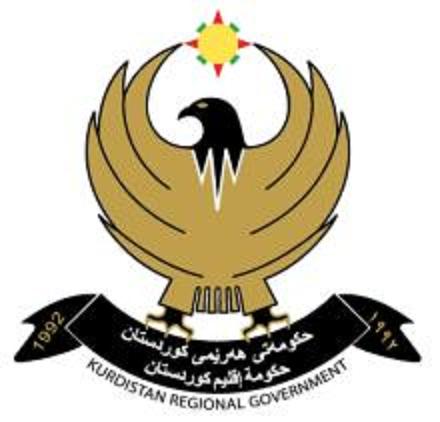 بلَاوكراوةى هيَما وديار كراوة بازرطانيةكان                                      نشرة العلامات والبيانات التجاريةڕاگەیاندنى ژمارە (69) شةست و هةشترقم الاعلان (69) التاسع والستونبڵاوکراوەى يةكةم لە رێکەوتی  1/6/2016النشرة الاولى بتاریخ  1/6/2016(ساڵی هه‌شته‌م - 2016)(السنة الثامنة- 2016)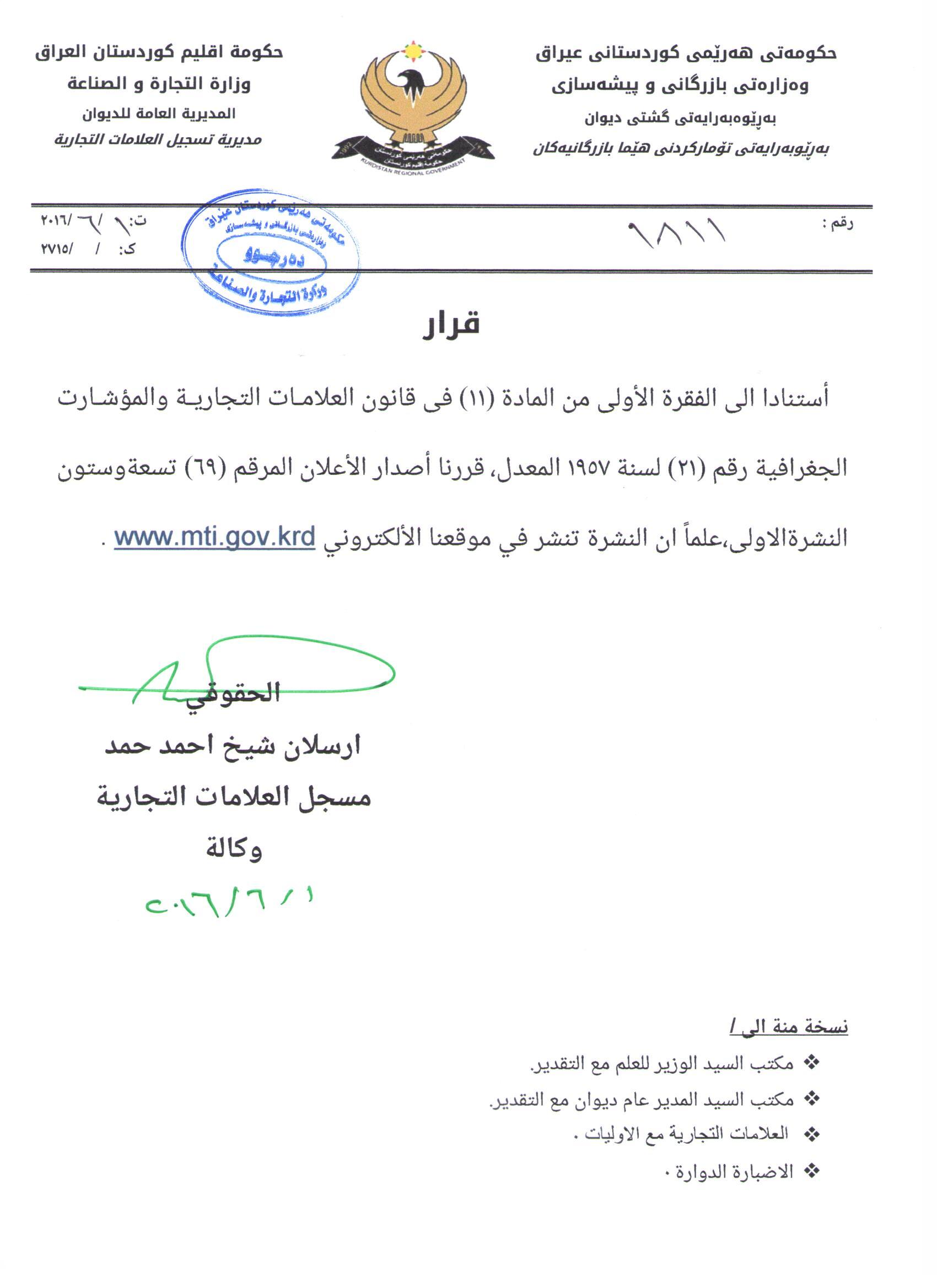 بلاوكراوةي ذمارة ( 69) لة ريَكةوتي 1 /  6 / 2016 دةرضووة و ئةم هيَمايانة بؤ جاري يةكةم بلاودةكريَنةوةفهرست النشرة رقم (69) في  1 /  6 / 2016 تتضمن العلامات التي تنشر للمرة الأولىالعلامات المعدلة منشورة في نشرات السابقة  أعادة نشر العلامة بالرقم (2599) في نشرة (7) وقد تم التعديل على العلامة التجارية (تعديل اللوطو) وتكون العلامة قابلة للإعتراض 0دووبارة بلاوكردنةوةي هيَماي ذمارة (2599) لة بلاوكراوةي (7) (طؤريني لوطؤ) وة تانوتي ليَدةطريَ0رِاطةياندنى ذمارة (69)رقم الاعلان(69)خاوةنى هيَما :- كؤمثانياى  غنى بؤ بازرطانى طشتى هاوردةو هةناردة/سنوردار 0ناونيشان خاوةنى هيَما :- دهؤك_سميل شةقامى طشتى  0ناوى هيَما وثؤلَي بةرهةم :- (غنى)-( 16 أ) 0 ريَكةوت و ذمارةى ثيَشكةش كردنى داواكارى:- (2599) لة 24/2/2010 0000000000000000000000000000مالك العلامة :- شركة  غنى للتجارة العامة والاستراد والتصدير/المحدودة  0العنوان الكامل لمالك العلامة :- دهوك_سميل شارع عام 0اسم العلامة وصنفها :- (غنى)-( 16 أ)  0تاريخ ورقم تقديم الطلب :- (2599) في 24/2/2010 0العلامات المنشورة في نشرة  (69)رِاطةياندنى ذمارة (69)رقم الاعلان(69)خاوةنى هيَما :- كؤمثانياى  ICE KING بؤ بةرهةم هيَنانى ئايس كريم و بازرطانى طشتى/ سنوردار0ناونيشان خاوةنى هيَما :- هةوليَر_عنكاوة ريَطاى بهحركة  0ناوى هيَما وثؤلَي بةرهةم :- (مع الشكل ICE KING Twin king)-( 30 ي) 0 ريَكةوت و ذمارةى ثيَشكةش كردنى داواكارى:- (3183) لة 3/5/2016 0000000000000000000000000000مالك العلامة :- شركة  ICE KING لآنتاج الآيس كريم و التجارة العامة/المحدودة 0العنوان الكامل لمالك العلامة :- اربيل_ عنكاوه طريق بحركه  0اسم العلامة وصنفها :- (  مع الشكل ICE KING Twin king)-( 30 ي) 0تاريخ ورقم تقديم الطلب :- (3183) في 3/5/2016 0رِاطةياندنى ذمارة (69)رقم الاعلان(69)خاوةنى هيَما :- كؤمثانياى  ICE KING بؤ بةرهةم هيَنانى ئايس كريم و بازرطانى طشتى/ سنوردار0ناونيشان خاوةنى هيَما :- هةوليَر_عنكاوة ريَطاى بهحركة 0ناوى هيَما وثؤلَي بةرهةم :- (مع الشكل ICE KING I,m, p king)-( 30 ي) 0 ريَكةوت و ذمارةى ثيَشكةش كردنى داواكارى:- (3184) لة 3/5/2016 0000000000000000000000000000مالك العلامة :- شركة  ICE KING لآنتاج الآيس كريم و التجارة العامة/المحدودة 0العنوان الكامل لمالك العلامة :- اربيل_عنكاوه طريق بحركه 0اسم العلامة وصنفها :- (  مع الشكل ICE KING I,m, p king)-( 30 ي) 0تاريخ ورقم تقديم الطلب :- (3184) في 3/5/2016 0رِاطةياندنى ذمارة (69)رقم الاعلان(69)خاوةنى هيَما :- كؤمثانياى  ICE KING بؤ بةرهةم هيَنانى ئايس كريم و بازرطانى طشتى/ سنوردار0ناونيشان خاوةنى هيَما :- هةوليَر_عنكاوة ريَطاى بهحركة  0ناوى هيَما وثؤلَي بةرهةم :- (مع الشكل ICE KING Azbary king)-( 30 ي) 0 ريَكةوت و ذمارةى ثيَشكةش كردنى داواكارى:- (3185) لة 3/5/2016 0000000000000000000000000000مالك العلامة :- شركة  ICE KING لآنتاج الآيس كريم و التجارة العامة/المحدودة 0العنوان الكامل لمالك العلامة :- اربيل_عنكاوه طريق بحركه 0اسم العلامة وصنفها :- (  مع الشكل ICE KING Azbary king)-( 30 ي) 0تاريخ ورقم تقديم الطلب :- (3185) في 3/5/2016 0رِاطةياندنى ذمارة (69)رقم الاعلان(69)خاوةنى هيَما :- كؤمثانياى  ICE KING بؤ بةرهةم هيَنانى ئايس كريم و بازرطانى طشتى/ سنوردار0ناونيشان خاوةنى هيَما :- هةوليَر_عنكاوة ريَطاى بهحركة 0ناوى هيَما وثؤلَي بةرهةم :- (مع الشكل ICE KING Better king)-( 30 ي) 0 ريَكةوت و ذمارةى ثيَشكةش كردنى داواكارى:- (3186) لة 3/5/2016 0000000000000000000000000000مالك العلامة :- شركة  ICE KING لآنتاج الآيس كريم و التجارة العامة/المحدودة 0العنوان الكامل لمالك العلامة :- اربيل_عنكاوه طريق بحركه 0اسم العلامة وصنفها :- (  مع الشكل ICE KING Better king)-( 30 ي) 0تاريخ ورقم تقديم الطلب :- (3186) في 3/5/2016 0رِاطةياندنى ذمارة (69)رقم الاعلان(69)خاوةنى هيَما :- كؤمثانياى  ICE KING بؤ بةرهةم هيَنانى ئايس كريم و بازرطانى طشتى/ سنوردار0ناونيشان خاوةنى هيَما :- هةوليَر_عنكاوة ريَطاى بهحركة 0ناوى هيَما وثؤلَي بةرهةم :- (مع الشكل ICE KING Cornetto king)-( 30 ي) 0 ريَكةوت و ذمارةى ثيَشكةش كردنى داواكارى:- (3187) لة 3/5/2016 0000000000000000000000000000مالك العلامة :- شركة  ICE KING لآنتاج الآيس كريم و التجارة العامة/المحدودة 0العنوان الكامل لمالك العلامة :- اربيل_عنكاوه طريق بحركه 0اسم العلامة وصنفها :- (  مع الشكل ICE KING Cornetto king)-( 30 ي) 0تاريخ ورقم تقديم الطلب :- (3187) في 3/5/2016 0رِاطةياندنى ذمارة (69)رقم الاعلان(69)خاوةنى هيَما :- كؤمثانياى  ICE KING بؤ بةرهةم هيَنانى ئايس كريم و بازرطانى طشتى/ سنوردار0ناونيشان خاوةنى هيَما :- هةوليَر_عنكاوة ريَطاى بهحركة 0ناوى هيَما وثؤلَي بةرهةم :- (مع الشكل ICE KING Sandwich king)-( 30 ي) 0 ريَكةوت و ذمارةى ثيَشكةش كردنى داواكارى:- (3188) لة 3/5/2016 0000000000000000000000000000مالك العلامة :- شركة  ICE KING لآنتاج الآيس كريم و التجارة العامة/المحدودة 0العنوان الكامل لمالك العلامة :- اربيل_عنكاوه طريق بحركه 0اسم العلامة وصنفها :- (  مع الشكل ICE KING Sandwich king)-( 30 ي) 0تاريخ ورقم تقديم الطلب :- (3188) في 3/5/2016 0رِاطةياندنى ذمارة (69)رقم الاعلان(69)خاوةنى هيَما :- كؤمثانياى  ICE KING بؤ بةرهةم هيَنانى ئايس كريم و بازرطانى طشتى/ سنوردار0ناونيشان خاوةنى هيَما :- هةوليَر_عنكاوة ريَطاى بهحركة 0ناوى هيَما وثؤلَي بةرهةم :- (مع الشكل ICE KING Cup king)-( 30 ي) 0 ريَكةوت و ذمارةى ثيَشكةش كردنى داواكارى:- (3189) لة 3/5/2016 0000000000000000000000000000مالك العلامة :- شركة  ICE KING لآنتاج الآيس كريم و التجارة العامة/المحدودة 0العنوان الكامل لمالك العلامة :- اربيل_عنكاوه طريق بحركه 0اسم العلامة وصنفها :- (  مع الشكل ICE KING Cup king)-( 30 ي) 0تاريخ ورقم تقديم الطلب :- (3189) في 3/5/2016 0رِاطةياندنى ذمارة (69)رقم الاعلان(69)خاوةنى هيَما :- كؤمثانياى  ICE KING بؤ بةرهةم هيَنانى ئايس كريم و بازرطانى طشتى/ سنوردار0ناونيشان خاوةنى هيَما :- هةوليَر_عنكاوة ريَطاى بهحركة 0ناوى هيَما وثؤلَي بةرهةم :- (مع الشكل ICE KING Calippo king)-( 30 ي) 0 ريَكةوت و ذمارةى ثيَشكةش كردنى داواكارى:- (3190) لة 3/5/2016 0000000000000000000000000000مالك العلامة :- شركة  ICE KING لآنتاج الآيس كريم و التجارة العامة/المحدودة 0العنوان الكامل لمالك العلامة :- اربيل_عنكاوه طريق بحركه 0اسم العلامة وصنفها :- (  مع الشكل ICE KING Calippo king)-( 30 ي) 0تاريخ ورقم تقديم الطلب :- (3190) في 3/5/2016 0رِاطةياندنى ذمارة (69)رقم الاعلان(69)خاوةنى هيَما :- كؤمثانياى  ICE KING بؤ بةرهةم هيَنانى ئايس كريم و بازرطانى طشتى/ سنوردار0ناونيشان خاوةنى هيَما :- هةوليَر_عنكاوة ريَطاى بهحركة 0ناوى هيَما وثؤلَي بةرهةم :- (مع الشكل ICE KING Gelato king)-( 30 ي) 0 ريَكةوت و ذمارةى ثيَشكةش كردنى داواكارى:- (3191) لة 3/5/2016 0000000000000000000000000000مالك العلامة :- شركة  ICE KING لآنتاج الآيس كريم و التجارة العامة/المحدودة 0العنوان الكامل لمالك العلامة :- اربيل_عنكاوه طريق بحركه 0اسم العلامة وصنفها :- (  مع الشكل ICE KING Gelato king)-( 30 ي) 0تاريخ ورقم تقديم الطلب :- (3191) في 3/5/2016 0رِاطةياندنى ذمارة (69)رقم الاعلان(69)خاوةنى هيَما :- كؤمثانياى  ICE KING بؤ بةرهةم هيَنانى ئايس كريم و بازرطانى طشتى/ سنوردار0ناونيشان خاوةنى هيَما :- هةوليَر_عنكاوة ريَطاى بهحركة 0ناوى هيَما وثؤلَي بةرهةم :- (مع الشكل ICE KING Darin king)-( 30 ي) 0 ريَكةوت و ذمارةى ثيَشكةش كردنى داواكارى:- (3192) لة 3/5/2016 0000000000000000000000000000مالك العلامة :- شركة  ICE KING لآنتاج الآيس كريم و التجارة العامة/المحدودة 0العنوان الكامل لمالك العلامة :- اربيل_عنكاوه طريق بحركه 0اسم العلامة وصنفها :- (  مع الشكل ICE KING Darin king)-( 30 ي) 0تاريخ ورقم تقديم الطلب :- (3192) في 3/5/2016 0رِاطةياندنى ذمارة (69)رقم الاعلان(69)خاوةنى هيَما :- كؤمثانياى  ICE KING بؤ بةرهةم هيَنانى ئايس كريم و بازرطانى طشتى/ سنوردار0ناونيشان خاوةنى هيَما :- هةوليَر_عنكاوة ريَطاى بهحركة 0ناوى هيَما وثؤلَي بةرهةم :- (مع الشكل ICE KING Apricot king)-( 30 ي) 0 ريَكةوت و ذمارةى ثيَشكةش كردنى داواكارى:- (3193) لة 3/5/2016 0000000000000000000000000000مالك العلامة :- شركة  ICE KING لآنتاج الآيس كريم و التجارة العامة/المحدودة 0العنوان الكامل لمالك العلامة :- اربيل_عنكاوه طريق بحركه 0اسم العلامة وصنفها :- (  مع الشكل ICE KING Apricot king)-( 30 ي) 0تاريخ ورقم تقديم الطلب :- (3193) في 3/5/2016 0رِاطةياندنى ذمارة (69)رقم الاعلان(69)خاوةنى هيَما :- كؤمثانياى  ICE KING بؤ بةرهةم هيَنانى ئايس كريم و بازرطانى طشتى/ سنوردار0ناونيشان خاوةنى هيَما :- هةوليَر_عنكاوة ريَطاى بهحركة 0ناوى هيَما وثؤلَي بةرهةم :- (مع الشكل ICE KING Mobile king)-( 30 ي) 0 ريَكةوت و ذمارةى ثيَشكةش كردنى داواكارى:- (3194) لة 3/5/2016 0000000000000000000000000000مالك العلامة :- شركة  ICE KING لآنتاج الآيس كريم و التجارة العامة/المحدودة 0العنوان الكامل لمالك العلامة :- اربيل_عنكاوه طريق بحركه 0اسم العلامة وصنفها :- (  مع الشكل ICE KING Mobile king)-( 30 ي) 0تاريخ ورقم تقديم الطلب :- (3194) في 3/5/2016 0رِاطةياندنى ذمارة (69)رقم الاعلان(69)خاوةنى هيَما :- كؤمثانياى  ICE KING بؤ بةرهةم هيَنانى ئايس كريم و بازرطانى طشتى/ سنوردار0ناونيشان خاوةنى هيَما :- هةوليَر_عنكاوة ريَطاى بهحركة 0ناوى هيَما وثؤلَي بةرهةم :- (مع الشكل ICE KING Bunny king)-( 30 ي) 0 ريَكةوت و ذمارةى ثيَشكةش كردنى داواكارى:- (3195) لة 3/5/2016 0000000000000000000000000000مالك العلامة :- شركة  ICE KING لآنتاج الآيس كريم و التجارة العامة/المحدودة 0العنوان الكامل لمالك العلامة :- اربيل_عنكاوه طريق بحركه 0اسم العلامة وصنفها :- (  مع الشكل ICE KING Bunny king)-( 30 ي) 0تاريخ ورقم تقديم الطلب :- (3195) في 3/5/2016 0رِاطةياندنى ذمارة (69)رقم الاعلان(69)خاوةنى هيَما :- كؤمثانياى  ICE KING بؤ بةرهةم هيَنانى ئايس كريم و بازرطانى طشتى/ سنوردار0ناونيشان خاوةنى هيَما :- هةوليَر_عنكاوة ريَطاى بهحركة 0ناوى هيَما وثؤلَي بةرهةم :- (مع الشكل ICE KING Shifty)-( 30 ي) 0 ريَكةوت و ذمارةى ثيَشكةش كردنى داواكارى:- (3196) لة 3/5/2016 0000000000000000000000000000مالك العلامة :- شركة  ICE KING لآنتاج الآيس كريم و التجارة العامة/المحدودة 0العنوان الكامل لمالك العلامة :- اربيل_عنكاوه طريق بحركه 0اسم العلامة وصنفها :- (  مع الشكل ICE KING Shifty)-( 30 ي) 0تاريخ ورقم تقديم الطلب :- (3196) في 3/5/2016 0رِاطةياندنى ذمارة (69)رقم الاعلان(69)خاوةنى هيَما :- كؤمثانياى  ICE KING بؤ بةرهةم هيَنانى ئايس كريم و بازرطانى طشتى/ سنوردار0ناونيشان خاوةنى هيَما :- هةوليَر_عنكاوة ريَطاى بهحركة 0ناوى هيَما وثؤلَي بةرهةم :- (مع الشكل ICE KING Mikito)-( 30 ي) 0 ريَكةوت و ذمارةى ثيَشكةش كردنى داواكارى:- (3197) لة 3/5/2016 0000000000000000000000000000مالك العلامة :- شركة  ICE KING لآنتاج الآيس كريم و التجارة العامة/المحدودة 0العنوان الكامل لمالك العلامة :- اربيل_عنكاوه طريق بحركه 0اسم العلامة وصنفها :- (  مع الشكل ICE KING Mikito)-( 30 ي) 0تاريخ ورقم تقديم الطلب :- (3197) في 3/5/2016 0رِاطةياندنى ذمارة (69)رقم الاعلان(69)خاوةنى هيَما :- كؤمثانياى  ICE KING بؤ بةرهةم هيَنانى ئايس كريم و بازرطانى طشتى/ سنوردار0ناونيشان خاوةنى هيَما :- هةوليَر_عنكاوة ريَطاى بهحركة 0ناوى هيَما وثؤلَي بةرهةم :- (مع الشكل ICE KING MELON)-( 30 ي) 0 ريَكةوت و ذمارةى ثيَشكةش كردنى داواكارى:- (3198) لة 3/5/2016 0000000000000000000000000000مالك العلامة :- شركة  ICE KING لآنتاج الآيس كريم و التجارة العامة/المحدودة 0العنوان الكامل لمالك العلامة :- اربيل_عنكاوه طريق بحركه 0اسم العلامة وصنفها :- (  مع الشكل ICE KING MELON)-( 30 ي) 0تاريخ ورقم تقديم الطلب :- (3198) في 3/5/2016 0رِاطةياندنى ذمارة (69)رقم الاعلان(69)خاوةنى هيَما :- كؤمثانياى  ICE KING بؤ بةرهةم هيَنانى ئايس كريم و بازرطانى طشتى/ سنوردار0ناونيشان خاوةنى هيَما :- هةوليَر_عنكاوة ريَطاى بهحركة 0ناوى هيَما وثؤلَي بةرهةم :- (مع الشكل ICE KING Twister)-( 30 ي) 0 ريَكةوت و ذمارةى ثيَشكةش كردنى داواكارى:- (3199) لة 3/5/2016 0000000000000000000000000000مالك العلامة :- شركة  ICE KING لآنتاج الآيس كريم و التجارة العامة/المحدودة 0العنوان الكامل لمالك العلامة :- اربيل_عنكاوه طريق بحركه 0اسم العلامة وصنفها :- (  مع الشكل ICE KING Twister)-( 30 ي) 0تاريخ ورقم تقديم الطلب :- (3199) في 3/5/2016 0رِاطةياندنى ذمارة (69)رقم الاعلان(69)خاوةنى هيَما :- كؤمثانياى  ICE KING بؤ بةرهةم هيَنانى ئايس كريم و بازرطانى طشتى/ سنوردار0ناونيشان خاوةنى هيَما :- هةوليَر_عنكاوة ريَطاى بهحركة 0ناوى هيَما وثؤلَي بةرهةم :- (مع الشكل ICE KING Papillon)-( 30 ي) 0 ريَكةوت و ذمارةى ثيَشكةش كردنى داواكارى:- (3200) لة 3/5/2016 0000000000000000000000000000مالك العلامة :- شركة  ICE KING لآنتاج الآيس كريم و التجارة العامة/المحدودة 0العنوان الكامل لمالك العلامة :- اربيل_عنكاوه طريق بحركه 0اسم العلامة وصنفها :- (  مع الشكل ICE KING Papillon)-( 30 ي) 0تاريخ ورقم تقديم الطلب :- (3200) في 3/5/2016 0رِاطةياندنى ذمارة (69)رقم الاعلان(69)خاوةنى هيَما :- كؤمثانياى  ICE KING بؤ بةرهةم هيَنانى ئايس كريم و بازرطانى طشتى/ سنوردار0ناونيشان خاوةنى هيَما :- هةوليَر_عنكاوة ريَطاى بهحركة 0ناوى هيَما وثؤلَي بةرهةم :- (مع الشكل ICE KING Cone Ball )-( 30 ي) 0 ريَكةوت و ذمارةى ثيَشكةش كردنى داواكارى:- (3201) لة 3/5/2016 0000000000000000000000000000مالك العلامة :- شركة  ICE KING لآنتاج الآيس كريم و التجارة العامة/المحدودة 0العنوان الكامل لمالك العلامة :- اربيل_عنكاوه طريق بحركه 0اسم العلامة وصنفها :- (  مع الشكل ICE KING Cone Ball)-( 30 ي) 0تاريخ ورقم تقديم الطلب :- (3201) في 3/5/2016 0رِاطةياندنى ذمارة (69)رقم الاعلان(69)خاوةنى هيَما :- كؤمثانياى  ICE KING بؤ بةرهةم هيَنانى ئايس كريم و بازرطانى طشتى/ سنوردار0ناونيشان خاوةنى هيَما :- هةوليَر_عنكاوة ريَطاى بهحركة 0ناوى هيَما وثؤلَي بةرهةم :- (مع الشكل ميمو Memo)-( 30 ي) 0 ريَكةوت و ذمارةى ثيَشكةش كردنى داواكارى:- (3202) لة 3/5/2016 0000000000000000000000000000مالك العلامة :- شركة  ICE KING لآنتاج الآيس كريم و التجارة العامة/المحدودة 0العنوان الكامل لمالك العلامة :- اربيل_عنكاوه طريق بحركه 0اسم العلامة وصنفها :- (  مع الشكل ميمو Memo)-( 30 ي) 0تاريخ ورقم تقديم الطلب :- (3202) في 3/5/2016 0رِاطةياندنى ذمارة (69)رقم الاعلان(69)خاوةنى هيَما :- كؤمثانياى  نزار سعيد صديق رزظانى بؤ بازرطانى طشتى هاوردة و هناردة / تاك 0ناونيشان خاوةنى هيَما :- دهؤك_زاخؤ  0ناوى هيَما وثؤلَي بةرهةم :- (ASiN)-( 30,29,3) 0 ريَكةوت و ذمارةى ثيَشكةش كردنى داواكارى:- (3203) لة 3/5/2016 0000000000000000000000000000مالك العلامة :- شركة  نزار سعيد صديق رزظانى للتجارة العامة للاستيراد والتصدير/ فردي 0العنوان الكامل لمالك العلامة :- دهوك_زاخؤ 0اسم العلامة وصنفها :- (ASiN)-( 30,29,3) 0تاريخ ورقم تقديم الطلب :- (3203) في 3/5/2016 0رِاطةياندنى ذمارة (69)رقم الاعلان(69)خاوةنى هيَما :- كؤمثانياى  طاسن بؤ بةرهةم هيَنان و بازرطانى ضيمةنتؤ/ سنوردار0ناونيشان خاوةنى هيَما :- سليَمانى_طاردن ستى  0ناوى هيَما وثؤلَي بةرهةم :- (مع الشكل  بورتلاند)-( 19 أ) 0 ريَكةوت و ذمارةى ثيَشكةش كردنى داواكارى:- (3204) لة 3/5/2016 0000000000000000000000000000مالك العلامة :- شركة  طاسن لآنتاج و تجارة الآسمنت/المحدودة 0العنوان الكامل لمالك العلامة :- السليمانية_طاردن ستى  0اسم العلامة وصنفها :- (مع الشكل  بورتلاند)-( 19 أ) 0تاريخ ورقم تقديم الطلب :- (3204) في 3/5/2016 0رِاطةياندنى ذمارة (69)رقم الاعلان(69)خاوةنى هيَما :- كؤمثانياى  طاسن بؤ بةرهةم هيَنان و بازرطانى ضيمةنتؤ/ سنوردار0ناونيشان خاوةنى هيَما :- سليَمانى_طاردن ستى  0ناوى هيَما وثؤلَي بةرهةم :- (مع الشكل  مقاوم)-( 19 أ) 0 ريَكةوت و ذمارةى ثيَشكةش كردنى داواكارى:- (3205) لة 3/5/2016 0000000000000000000000000000مالك العلامة :- شركة  طاسن لآنتاج و التجارة الآسمنت/المحدودة 0العنوان الكامل لمالك العلامة :- السليمانية_طاردن ستى  0اسم العلامة وصنفها :- (مع الشكل  مقاوم)-( 19 أ) 0تاريخ ورقم تقديم الطلب :- (3205) في 3/5/2016 0رِاطةياندنى ذمارة (69)رقم الاعلان(69)خاوةنى هيَما :- كؤمثانياى زيَر بؤ برذاندن و لةكيس كردنى ضةرةزات 0ناونيشان خاوةنى هيَما :- هةوليَر_ ناوضةى ثيشةسازى كةسنةزان 0ناوى هيَما وثؤلَي بةرهةم :- (Z مع الشكل)-( 30,29) 0ريَكةوت و ذمارةى ثيَشكةش كردنى داواكارى:- (3206) لة 9/5/2016 000000000000000000000000000مالك العلامة :-  شركة زير للتحميص للتعبئة وتكييس الجرزات 0العنوان الكامل لمالك العلامة :- اربيل_المنطقة الصناعية كسنزان 0اسم العلامة وصنفها :- (Z مع الشكل)-( 30,29) 0تاريخ ورقم تقديم الطلب :- (3206) في 9/5/2016 0رِاطةياندنى ذمارة (69)رقم الاعلان(69)خاوةنى هيَما :- كؤمثانياى زيَر بؤ برذاندن و لةكيس كردنى ضةرةزات 0ناونيشان خاوةنى هيَما :- هةوليَر_ ناوضةى ثيشةسازى كةسنةزان 0ناوى هيَما وثؤلَي بةرهةم :- (kargey cerezaty ZER مع الشكل)-( 29ز) 0ريَكةوت و ذمارةى ثيَشكةش كردنى داواكارى:- (3207) لة 9/5/2016 000000000000000000000000000مالك العلامة :-  شركة زير للتحميص للتعبئة وتكييس الجرزات 0العنوان الكامل لمالك العلامة :- اربيل_المنطقة الصناعية كسنزان 0اسم العلامة وصنفها :- (kargey cerezaty ZER مع الشكل)-( 29ز) 0تاريخ ورقم تقديم الطلب :- (3207) في 9/5/2016 0رِاطةياندنى ذمارة (69)رقم الاعلان(69)خاوةنى هيَما :- كؤمثانياى زيَر بؤ برذاندن و لةكيس كردنى ضةرةزات 0ناونيشان خاوةنى هيَما :- هةوليَر_ ناوضةى ثيشةسازى كةسنةزان 0ناوى هيَما وثؤلَي بةرهةم :- (kargey cerezaty ZER مع الشكل)-( 29ز) 0ريَكةوت و ذمارةى ثيَشكةش كردنى داواكارى:- (3208) لة 9/5/2016 000000000000000000000000000مالك العلامة :-  شركة زير للتحميص للتعبئة وتكييس الجرزات 0العنوان الكامل لمالك العلامة :- اربيل_المنطقة الصناعية كسنزان 0اسم العلامة وصنفها :- (kargey cerezaty ZER مع الشكل)-( 29ز) 0تاريخ ورقم تقديم الطلب :- (3208) في 9/5/2016 0رِاطةياندنى ذمارة (69)رقم الاعلان(69)خاوةنى هيَما :- كؤمثانياى GOLD 2015 بؤ بازرطانى طشتى و هاوردة هةناردة/سنوردار 0ناونيشان خاوةنى هيَما :- دهؤك_ قضاء  زاخؤ  طروثى  بازرطانى0ناوى هيَما وثؤلَي بةرهةم :- (Flona مع الشكل)-( 3 أ,ب) 0ريَكةوت و ذمارةى ثيَشكةش كردنى داواكارى:- (3209) لة 9/5/2016 000000000000000000000000000مالك العلامة :-  شركة GOLD 2015 للتجارة العامة والآستراد والتصدير/المحدودة0العنوان الكامل لمالك العلامة :- دهوك_ قضاء  زاخؤ المجمع التجاري 0اسم العلامة وصنفها :- (Flona مع الشكل)-( 3 أ,ب) 0تاريخ ورقم تقديم الطلب :- (3209) في 9/5/2016 0رِاطةياندنى ذمارة (69)رقم الاعلان(69)خاوةنى هيَما :- كؤمثانياى جيهان بؤ بازرطانى طشتى و بازرطانى ئاميَرى قورسى و موليدةو بةرهةم هيَنانى ووزة بة هةموو جؤرةكانياوة و هاندانى سةرميا طوزارى تايبةت لة بوارى بازرطانى طشتى بة هةموو خاسيةتةكانيةوة/سنوردار 0ناونيشان خاوةنى هيَما :- هةوليَر_ 100 م ضوار ريانى جيهان 0ناوى هيَما وثؤلَي بةرهةم :- ( CIHAN جيهان مع الشكل)-( 32,31,30,29) 0ريَكةوت و ذمارةى ثيَشكةش كردنى داواكارى:- (3210) لة 5/5/2016 000000000000000000000000000مالك العلامة :-  شركة جيهان للتجارة العامة و تجارة المكائن الثقيله والمولدات وأنتاج الطاقة بكافة انواعها وتشجيع الآستثمار الخاص فى مجال التجارة العامة بكافة خصائصها/المحدودة0العنوان الكامل لمالك العلامة :- اربيل_ تقاطع جيهان 0اسم العلامة وصنفها :- ( CIHAN جيهان مع الشكل)-( 32,31,30,29)0تاريخ ورقم تقديم الطلب :- (3210) في 5/5/2016 0رِاطةياندنى ذمارة (69)رقم الاعلان(69)خاوةنى هيَما :- كارطةى زينة بؤ بةرهةم هيَنانى ضثسى طةنمةشامى 0ناونيشان خاوةنى هيَما :- دهؤك_ بةردةرةش0ناوى هيَما وثؤلَي بةرهةم :- ( Ziko Chips مع الشكل)-( 29 ز,31 أ) 0ريَكةوت و ذمارةى ثيَشكةش كردنى داواكارى:- (3211) لة 27/4/2016 000000000000000000000000000مالك العلامة :-  معمل زينه لآنتاج شيثس الذرة0العنوان الكامل لمالك العلامة :- دهوك_ بةردةرةش0اسم العلامة وصنفها :- ( Ziko Chips مع الشكل)-( 29 ز,31 أ) 0تاريخ ورقم تقديم الطلب :- (3211) في 27/4/2016 0رِاطةياندنى ذمارة (69)رقم الاعلان(69)خاوةنى هيَما :- كارطةى زينة بؤ بةرهةم هيَنانى ضثسى طةنمةشامى 0ناونيشان خاوةنى هيَما :- دهؤك_ بةردةرةش0ناوى هيَما وثؤلَي بةرهةم :- ( كايو مع الشكل)-( 29 ز,31 أ) 0ريَكةوت و ذمارةى ثيَشكةش كردنى داواكارى:- (3212) لة 27/4/2016 000000000000000000000000000مالك العلامة :-  معمل زينه لآنتاج شيثس الذرة0العنوان الكامل لمالك العلامة :- دهوك_ بةردةرةش0اسم العلامة وصنفها :- (كايو مع الشكل)-( 29 ز,31 أ) 0تاريخ ورقم تقديم الطلب :- (3212) في 27/4/2016 0رِاطةياندنى ذمارة (69)رقم الاعلان(69)خاوةنى هيَما :- كؤمثانياى ويست بؤ بازرطانى طشتى /سنوردار 0ناونيشان خاوةنى هيَما :- هةوليَر_ 100م بةرامبةر فاملى مؤل 0ناوى هيَما وثؤلَي بةرهةم :- ( Micheline Diesel)-( 6 أ,ل,7 أ,12 أ,ب) 0ريَكةوت و ذمارةى ثيَشكةش كردنى داواكارى:- (3213) لة 2/5/2016 000000000000000000000000000مالك العلامة :-  شركة ويست للتجارة العامة /المحدودة0العنوان الكامل لمالك العلامة :- اربيل _ 100م مقابل فاملى مول0اسم العلامة وصنفها :- ( Micheline Diesel)-( 6 أ,ل,7 أ,12 أ,ب) 0تاريخ ورقم تقديم الطلب :- (3213) في 2/5/2016 0رِاطةياندنى ذمارة (69)رقم الاعلان(69)خاوةنى هيَما :- بازرطان نشوان رمضان سليمان 0ناونيشان خاوةنى هيَما :- دهؤك_ رةزا 0ناوى هيَما وثؤلَي بةرهةم :- (  مام سين)-( 29 أ) 0ريَكةوت و ذمارةى ثيَشكةش كردنى داواكارى:- (3214) لة 2/5/2016 000000000000000000000000000مالك العلامة :-  التاجر نشوان رمضان سليمان 0العنوان الكامل لمالك العلامة :- دهوك _ رةزا0اسم العلامة وصنفها :- (  مام سين)-( 29 أ) 0تاريخ ورقم تقديم الطلب :- (3214) في 2/5/2016 0رِاطةياندنى ذمارة (69)رقم الاعلان(69)خاوةنى هيَما :- كؤمثانياى دوت نيت بؤبازرطانى طشتى وتةكنلؤجياى زانيارى و ثرؤطرامسازى/سنوردار 0ناونيشان خاوةنى هيَما :- سليَمانى_ شةقامى سةهؤلةكة 0ناوى هيَما وثؤلَي بةرهةم :- ( ذميَريار Zhmeryar)-( 37 ج,38 أ,42 ز) 0ريَكةوت و ذمارةى ثيَشكةش كردنى داواكارى:- (3215) لة 2/5/2016 000000000000000000000000000مالك العلامة :-  شركة دوت نيت للتجارة العامة وتكلنوجيا المعلومات والبرمجيات/المحدودة 0العنوان الكامل لمالك العلامة :- السليَمانية _ شارع  سةهؤلةكةاسم العلامة وصنفها :- (ذميَريار Zhmeryar)-( 37 ج,38 أ,42 ز) 0تاريخ ورقم تقديم الطلب :- (3215) في 2/5/2016 0رِاطةياندنى ذمارة (69)رقم الاعلان(69)خاوةنى هيَما :- كؤمثانياى ناسيار بؤبازرطانى طشتى بةرهةمةكانى ئاذةلَى/سنوردار 0ناونيشان خاوةنى هيَما :- هةوليَر_ طةرةكى ئازادى 0ناوى هيَما وثؤلَي بةرهةم :- (ماركؤ  Marcoمع الشكل)-( 30 ي) 0ريَكةوت و ذمارةى ثيَشكةش كردنى داواكارى:- (3216) لة 9/5/2016 000000000000000000000000000مالك العلامة :-  شركة ناسيار للتجارة العامة وتجارة منتوجات الحيوانات/المحدودة 0العنوان الكامل لمالك العلامة :- اربيل _ محلة أزادى 0اسم العلامة وصنفها :- (ماركؤ  Marcoمع الشكل)-( 30 ي) 0تاريخ ورقم تقديم الطلب :- (3216) في 9/5/2016 0رِاطةياندنى ذمارة (69)رقم الاعلان(69)خاوةنى هيَما :- بازرطان حسن حاتم احمد 0ناونيشان خاوةنى هيَما :- دهؤك_ بةردةرةش 0ناوى هيَما وثؤلَي بةرهةم :- (  توك توك TOK TOK )-( 29 ز,31 أ) 0ريَكةوت و ذمارةى ثيَشكةش كردنى داواكارى:- (3217) لة 10/5/2016 000000000000000000000000000مالك العلامة :-  التاجر حسن حاتم احمد 0العنوان الكامل لمالك العلامة :- دهوك _ بةردةرةش 0اسم العلامة وصنفها :- (  توك توك TOK TOK )-( 29 ز,31 أ) 0تاريخ ورقم تقديم الطلب :- (3217) في 10/5/2016 0رِاطةياندنى ذمارة (69)رقم الاعلان(69)خاوةنى هيَما :- كارطةى دونيا بؤ بةرهةم هيَنانى شةربةتى ميوة جؤراو جؤر/تترا ثاك 0ناونيشان خاوةنى هيَما :- دهؤك_ ناوضةى ثيشةسازى نزاركآ 0ناوى هيَما وثؤلَي بةرهةم :- (  دونيا DUNYA مع الشكل )-( 32 ب,ج) 0ريَكةوت و ذمارةى ثيَشكةش كردنى داواكارى:- (3218) لة 11/5/2016 000000000000000000000000000مالك العلامة :-  معمل دونيا لآنتاج عصير الفواكية بانواعها / تترا ثاك 0العنوان الكامل لمالك العلامة :- دهوك _ المنطقة الصناعية نزاركآ  0اسم العلامة وصنفها :- (  دونيا DUNYA مع الشكل )-( 32 ب,ج) 0تاريخ ورقم تقديم الطلب :- (3218) في 11/5/2016 0رِاطةياندنى ذمارة (69)رقم الاعلان(69)خاوةنى هيَما :- كؤمثانياى ماوة بؤ بازرطانى طشتى / سنوردار 0ناونيشان خاوةنى هيَما :- سليَمانى_ شةقامى سالم بيناى كارؤخ 0ناوى هيَما وثؤلَي بةرهةم :- (  ETUMAX مع الشكل )-( 30 ك) 0ريَكةوت و ذمارةى ثيَشكةش كردنى داواكارى:- (3219) لة 11/5/2016 000000000000000000000000000مالك العلامة :-  شركة ماوه للتجارة العامة /المحدودة 0العنوان الكامل لمالك العلامة :- السليَمانية _ شارع سالم عماره كارؤخ  0اسم العلامة وصنفها :- (  ETUMAX مع الشكل )-( 30 ك) 0تاريخ ورقم تقديم الطلب :- (3219) في 11/5/2016 0رِاطةياندنى ذمارة (69)رقم الاعلان(69)خاوةنى هيَما :- كؤمثانياى International Masis Tabak LLC / رةطةزى ئةرمينى 0ناونيشان خاوةنى هيَما :- جمهورية أرمينيا 0802 م. ماسيس ناوضةى ثيشةسازى شةقامى كورتسارنايين 10 0ناوى هيَما وثؤلَي بةرهةم :- ( مع الشكل  Akhtamar)-( 34 أ,ب,ج,د,ه,و) 0ريَكةوت و ذمارةى ثيَشكةش كردنى داواكارى:- (3220) لة 5/5/2016 000000000000000000000000000مالك العلامة :-  شركة International Masis Tabak LLC /الجنسية ارمينيا 0العنوان الكامل لمالك العلامة :- جمهورية أرمينيا 0802 م. ماسيس المنطقة الصناعية شارع كورتسارنايين 10 0اسم العلامة وصنفها :- ( مع الشكل  Akhtamar)-( 34 أ,ب,ج,د,ه,و) 0تاريخ ورقم تقديم الطلب :- (3220) في 5/5/2016 0رِاطةياندنى ذمارة (69)رقم الاعلان(69)خاوةنى هيَما :- كؤمثانياى International Masis Tabak LLC / رةطةزى ئةرمينى 0ناونيشان خاوةنى هيَما :- جمهورية أرمينيا 0802 م. ماسيس ناوضةى ثيشةسازى شةقامى كورتسارنايين 10 0ناوى هيَما وثؤلَي بةرهةم :- (Akhtamar)-( 34 أ,ب,ج,د,ه,و) 0ريَكةوت و ذمارةى ثيَشكةش كردنى داواكارى:- (3221) لة 5/5/2016 000000000000000000000000000مالك العلامة :-  شركة International Masis Tabak LLC /الجنسية ارمينيا 0العنوان الكامل لمالك العلامة :- جمهورية أرمينيا 0802 م. ماسيس المنطقة الصناعية شارع كورتسارنايين 10 0اسم العلامة وصنفها :- (Akhtamar)-( 34 أ,ب,ج,د,ه,و) 0تاريخ ورقم تقديم الطلب :- (3221) في 5/5/2016 0رِاطةياندنى ذمارة (69)رقم الاعلان(69)خاوةنى هيَما :- كؤمثانياى النبيل للصناعات الغذائية ذ.م.م/ رةطةزى ئةردةنى 0ناونيشان خاوةنى هيَما :- سحاب ص.ب 97 عمان الاردن 11512 0ناوى هيَما وثؤلَي بةرهةم :- (  نبيل Nabil)-( 29 أ,ب,ج,د,ه,و,ز,ح,30 ح,ط,ي,م,س,ع,ف,ص) 0ريَكةوت و ذمارةى ثيَشكةش كردنى داواكارى:- (3222) لة 5/5/2016 000000000000000000000000000مالك العلامة :-  شركة النبيل للصناعات الغذائية ذ.م.م /الجنسية الاردن 0العنوان الكامل لمالك العلامة :- سحاب ص.ب 97 عمان الاردن 11512 0اسم العلامة وصنفها :- (  نبيل Nabil)-( 29 أ,ب,ج,د,ه,و,ز,ح,30 ح,ط,ي,م,س,ع,ف,ص) 0تاريخ ورقم تقديم الطلب :- (3222) في 5/5/2016 0رِاطةياندنى ذمارة (69)رقم الاعلان(69)خاوةنى هيَما :- كؤمثانياى مؤسسة البدائل للاستيراد و التصدير و الوكالات التجارية/ رةطةزى ئةردةنى 0ناونيشان خاوةنى هيَما :- عمان- المملكة الاردنية الهاشمية ,واحة عمون بيناي ذمارة 185 0ناوى هيَما وثؤلَي بةرهةم :- (  Ice kube)-( 33 ب,ج) 0ريَكةوت و ذمارةى ثيَشكةش كردنى داواكارى:- (3223) لة 5/5/2016 000000000000000000000000000مالك العلامة :-  شركة مؤسسة البدائل للاستيراد و التصدير و الوكالات التجارية /الجنسية الاردن 0العنوان الكامل لمالك العلامة :- عمان- المملكة الاردنية الهاشمية ,واحة عمون بناية رقم 185 0اسم العلامة وصنفها :- (  Ice kube)-( 33 ب,ج)  0تاريخ ورقم تقديم الطلب :- (3223) في 5/5/2016 0رِاطةياندنى ذمارة (69)رقم الاعلان(69)خاوةنى هيَما :- كؤمثانياى مطاعم صناعة الطعام ذ.م.م  / رةطةزى ئةردةنى 0ناونيشان خاوةنى هيَما :- عمان –الاردن –شارع المدينة المنورة –طروثى السعد ذمارة 239 –قاتى دووةم 0ناوى هيَما وثؤلَي بةرهةم :- (  BURGER MAKERS)-( 42 أ,ب) 0ريَكةوت و ذمارةى ثيَشكةش كردنى داواكارى:- (3224) لة 5/5/2016 000000000000000000000000000مالك العلامة :-  شركة مطاعم صناعة الطعام ذ.م.م  /الجنسية الاردن 0العنوان الكامل لمالك العلامة :- عمان –الاردن –شارع المدينة المنورة –مجمع السعد رقم 239 –الطابق الثاني 0اسم العلامة وصنفها :- (  BURGER MAKERS)-( 42 أ,ب) 0تاريخ ورقم تقديم الطلب :- (3224) في 5/5/2016 0رِاطةياندنى ذمارة (69)رقم الاعلان(69)خاوةنى هيَما :- كؤمثانياى الجزيرة للصناعات الدوائية ذ.م.م/ رةطةزى سعودى 0ناونيشان خاوةنى هيَما :- الرياض – طريق الخرج- المنطقة الصناعية الثانية- ص.ب 106229 الرياض 11666 0ناوى هيَما وثؤلَي بةرهةم :- (  JPI )-( 5 أ,ب,ج,د,ه,و) 0ريَكةوت و ذمارةى ثيَشكةش كردنى داواكارى:- (3225) لة 5/5/2016 000000000000000000000000000مالك العلامة :-  شركة لجزيرة للصناعات الدوائية ذ.م.م/   الجنسية سعوديه 0العنوان الكامل لمالك العلامة :- الرياض – طريق الخرج- المنطقة الصناعية الثانية- ص.ب 106229 الرياض 11666 0اسم العلامة وصنفها :- (  JPI )-( 5 أ,ب,ج,د,ه,و) 0تاريخ ورقم تقديم الطلب :- (3225) في 5/5/2016 0رِاطةياندنى ذمارة (69)رقم الاعلان(69)خاوةنى هيَما :- كؤمثانياى OZAGIRMANLAR INSAAT NAKLIYE TURIZM SANAYI VE TICARET LIMITED / رةطةزى توركى 0ناونيشان خاوةنى هيَما :- İncilipınar mah. Muammer Aksoy Bulv incilipınar iş merkezi kat:5 no:503 Şehitkamil/GAZİANTEP 0ناوى هيَما وثؤلَي بةرهةم :- (  Rinda)-( 3 أ,ب,ج,د,16 أ,ب,ج,د,ه,و,ز,ح,ط,ي,ك,ل,19 أ,ب,ج,د,ه,و,29 أ,ب,ج,د,ه,و,ز,ح,30 أ,ب,ج,د,ه,و,ز,ح,ط,ي,ك,ل,م,ن,س,ع,ف,ص,ق,ر31 أ,ب,ج,د,ه,و,ز,32 أ,ب,ج) 0ريَكةوت و ذمارةى ثيَشكةش كردنى داواكارى:- (3226) لة 5/5/2016 000000000000000000000000000مالك العلامة :-  شركة OZAGIRMANLAR INSAAT NAKLIYE TURIZM SANAYI VE TICARET LIMITED/ الجنسية تركيا0العنوان الكامل لمالك العلامة :- İncilipınar mah. Muammer Aksoy Bulv incilipınar iş merkezi kat:5 no:503 Şehitkamil/GAZİANTEP0اسم العلامة وصنفها :- (Rinda)-( 3 أ,ب,ج,د,16 أ,ب,ج,د,ه,و,ز,ح,ط,ي,ك,ل,19 أ,ب,ج,د,ه,و,29 أ,ب,ج,د,ه,و,ز,ح,30 أ,ب,ج,د,ه,و,ز,ح,ط,ي,ك,ل,م,ن,س,ع,ف,ص,ق,ر31 أ,ب,ج,د,ه,و,ز,32 أ,ب,ج) 0تاريخ ورقم تقديم الطلب :- (3226) في 5/5/2016 0رِاطةياندنى ذمارة (69)رقم الاعلان(69)خاوةنى هيَما :- كؤمثانياى KONYA SEKER SANAYI VE TICARET A.S / رةطةزى توركى 0ناونيشان خاوةنى هيَما :- بي شهير يولو اوزري ذمارة 19 مرام كونيا توركيا 0ناوى هيَما وثؤلَي بةرهةم :- (  TORKU 4X4)-( 30 ه,ح,ط) 0ريَكةوت و ذمارةى ثيَشكةش كردنى داواكارى:- (3227) لة 9/5/2016 000000000000000000000000000مالك العلامة :-  شركة KONYA SEKER SANAYI VE TICARET A.S / الجنسية تركيا0العنوان الكامل لمالك العلامة :- بي شهير يولو اوزري رقم 19 مرام كونيا توركيا 0اسم العلامة وصنفها :- (  TORKU 4X4)-( 30 ه,ح,ط) 0تاريخ ورقم تقديم الطلب :- (3227) في 9/5/2016 0رِاطةياندنى ذمارة (69)رقم الاعلان(69)خاوةنى هيَما :- كؤمثانياى KONYA SEKER SANAYI VE TICARET A.S / رةطةزى توركى 0ناونيشان خاوةنى هيَما :- بي شهير يولو اوزري ذمارة 19 مرام كونيا توركيا 0ناوى هيَما وثؤلَي بةرهةم :- (  TORKU TAM)-( 30 ه,ح,ط) 0ريَكةوت و ذمارةى ثيَشكةش كردنى داواكارى:- (3228) لة 9/5/2016 000000000000000000000000000مالك العلامة :-  شركة KONYA SEKER SANAYI VE TICARET A.S / الجنسية تركيا0العنوان الكامل لمالك العلامة :- بي شهير يولو اوزري رقم 19 مرام كونيا توركيا 0اسم العلامة وصنفها :- (  TORKU TAM)-( 30 ه,ح,ط) 0تاريخ ورقم تقديم الطلب :- (3228) في 9/5/2016 0رِاطةياندنى ذمارة (69)رقم الاعلان(69)خاوةنى هيَما :- كؤمثانياى KONYA SEKER SANAYI VE TICARET A.S / رةطةزى توركى 0ناونيشان خاوةنى هيَما :- بي شهير يولو اوزري ذمارة 19 مرام كونيا توركيا 0ناوى هيَما وثؤلَي بةرهةم :- (  TORKU FAVORIMO)-( 30 ه,ح,ط) 0ريَكةوت و ذمارةى ثيَشكةش كردنى داواكارى:- (3229) لة 9/5/2016 000000000000000000000000000مالك العلامة :-  شركة KONYA SEKER SANAYI VE TICARET A.S / الجنسية تركيا0العنوان الكامل لمالك العلامة :- بي شهير يولو اوزري رقم 19 مرام كونيا توركيا 0اسم العلامة وصنفها :- (  TORKU FAVORIMO)-( 30 ه,ح,ط) 0تاريخ ورقم تقديم الطلب :- (3229) في 9/5/2016 0رِاطةياندنى ذمارة (69)رقم الاعلان(69)خاوةنى هيَما :- كؤمثانياى KONYA SEKER SANAYI VE TICARET A.S / رةطةزى توركى 0ناونيشان خاوةنى هيَما :- بي شهير يولو اوزري ذمارة 19 مرام كونيا توركيا 0ناوى هيَما وثؤلَي بةرهةم :- (  TORKU PLAY)-( 30 ه,ح,ط) 0ريَكةوت و ذمارةى ثيَشكةش كردنى داواكارى:- (3230) لة 9/5/2016 000000000000000000000000000مالك العلامة :-  شركة KONYA SEKER SANAYI VE TICARET A.S / الجنسية تركيا0العنوان الكامل لمالك العلامة :- بي شهير يولو اوزري رقم 19 مرام كونيا توركيا 0اسم العلامة وصنفها :- (  TORKU PLAY)-( 30 ه,ح,ط) 0تاريخ ورقم تقديم الطلب :- (3230) في 9/5/2016 0رِاطةياندنى ذمارة (69)رقم الاعلان(69)خاوةنى هيَما :- كؤمثانياى KONYA SEKER SANAYI VE TICARET A.S / رةطةزى توركى 0ناونيشان خاوةنى هيَما :- بي شهير يولو اوزري ذمارة 19 مرام كونيا توركيا 0ناوى هيَما وثؤلَي بةرهةم :- (  TORKU PREMIO)-( 30 ه,ح,ط) 0ريَكةوت و ذمارةى ثيَشكةش كردنى داواكارى:- (3231) لة 9/5/2016 000000000000000000000000000مالك العلامة :-  شركة KONYA SEKER SANAYI VE TICARET A.S / الجنسية تركيا0العنوان الكامل لمالك العلامة :- بي شهير يولو اوزري رقم 19 مرام كونيا توركيا 0اسم العلامة وصنفها :- (  TORKU PREMIO)-( 30 ه,ح,ط) 0تاريخ ورقم تقديم الطلب :- (3231) في 9/5/2016 0رِاطةياندنى ذمارة (69)رقم الاعلان(69)خاوةنى هيَما :- كؤمثانياى KONYA SEKER SANAYI VE TICARET A.S / رةطةزى توركى 0ناونيشان خاوةنى هيَما :- بي شهير يولو اوزري ذمارة 19 مرام كونيا توركيا 0ناوى هيَما وثؤلَي بةرهةم :- (  TORKU BANADA)-( 30 ه,ح,ط) 0ريَكةوت و ذمارةى ثيَشكةش كردنى داواكارى:- (3232) لة 9/5/2016 000000000000000000000000000مالك العلامة :-  شركة KONYA SEKER SANAYI VE TICARET A.S / الجنسية تركيا0العنوان الكامل لمالك العلامة :- بي شهير يولو اوزري رقم 19 مرام كونيا توركيا 0اسم العلامة وصنفها :- (  TORKU BANADA)-( 30 ه,ح,ط) 0تاريخ ورقم تقديم الطلب :- (3232) في 9/5/2016 0رِاطةياندنى ذمارة (69)رقم الاعلان(69)خاوةنى هيَما :- كؤمثانياى KONYA SEKER SANAYI VE TICARET A.S / رةطةزى توركى 0ناونيشان خاوةنى هيَما :- بي شهير يولو اوزري ذمارة 19 مرام كونيا توركيا 0ناوى هيَما وثؤلَي بةرهةم :- (  cocofest)-( 30 ه,ح,ط) 0ريَكةوت و ذمارةى ثيَشكةش كردنى داواكارى:- (3233) لة 9/5/2016 000000000000000000000000000مالك العلامة :-  شركة KONYA SEKER SANAYI VE TICARET A.S / الجنسية تركيا0العنوان الكامل لمالك العلامة :- بي شهير يولو اوزري رقم 19 مرام كونيا توركيا 0اسم العلامة وصنفها :- (  cocofest)-( 30 ه,ح,ط) 0تاريخ ورقم تقديم الطلب :- (3233) في 9/5/2016 0رِاطةياندنى ذمارة (69)رقم الاعلان(69)خاوةنى هيَما :- كؤمثانياى KONYA SEKER SANAYI VE TICARET A.S / رةطةزى توركى 0ناونيشان خاوةنى هيَما :- بي شهير يولو اوزري ذمارة 19 مرام كونيا توركيا 0ناوى هيَما وثؤلَي بةرهةم :- (  TORKU NO:1)-( 29 أ,ب,ج,ه,و,ز,30 أ,ب,ج,د,ح,ط,ي,ك,ل,ف,ر,32 ب,ج) 0ريَكةوت و ذمارةى ثيَشكةش كردنى داواكارى:- (3234) لة 9/5/2016 000000000000000000000000000مالك العلامة :-  شركة KONYA SEKER SANAYI VE TICARET A.S / الجنسية تركيا0العنوان الكامل لمالك العلامة :- بي شهير يولو اوزري رقم 19 مرام كونيا توركيا 0اسم العلامة وصنفها :- (  TORKU NO:1)-( 29 أ,ب,ج,ه,و,ز,30 أ,ب,ج,د,ح,ط,ي,ك,ل,ف,ر,32 ب,ج) 0تاريخ ورقم تقديم الطلب :- (3234) في 9/5/2016 0رِاطةياندنى ذمارة (69)رقم الاعلان(69)خاوةنى هيَما :- كؤمثانياى C.C KOZMETIK KIMYA INSAAT / رةطةزى توركى 0ناونيشان خاوةنى هيَما :- يونس ئيمرا ملا يشل بينار ذمارة 4  يلدرم يورسا توركيا 0ناوى هيَما وثؤلَي بةرهةم :- (  BARGELLO)-( 3 ج) 0ريَكةوت و ذمارةى ثيَشكةش كردنى داواكارى:- (3235) لة 8/5/2016 000000000000000000000000000مالك العلامة :-  شركة C.C KOZMETIK KIMYA INSAAT / الجنسية تركيا 0العنوان الكامل لمالك العلامة :- يونس ئيمرا ملا يشل بينار رقم4 يلدرم يورسا توركيا 0اسم العلامة وصنفها :- (  BARGELLO)-( 3 ج)  0تاريخ ورقم تقديم الطلب :- (3235) في 8/5/2016 0رِاطةياندنى ذمارة (69)رقم الاعلان(69)خاوةنى هيَما :- بازرطان هيوا عبدالقادر مام حسين 0ناونيشان خاوةنى هيَما :- هةوليَر- شةقامى شؤرش ميطامؤل 0ناوى هيَما وثؤلَي بةرهةم :- (  ROMAN Coffee)-(42 أ,ح) 0ريَكةوت و ذمارةى ثيَشكةش كردنى داواكارى:- (3236) لة 8/5/2016 000000000000000000000000000مالك العلامة :-  التاجر  هيوا عبدالقادر مام حسين 0العنوان الكامل لمالك العلامة :- اربيل- شارع شؤرش ميطامؤل 0اسم العلامة وصنفها :- (  ROMAN Coffee)-(42 أ,ح) 0تاريخ ورقم تقديم الطلب :- (3236) في 8/5/2016 0رِاطةياندنى ذمارة (69)رقم الاعلان(69)خاوةنى هيَما :- كؤمثانياى Camco Services Ltd/ رەگەزى جزر عذراء بريتانى 0ناونيشان خاوةنى هيَما :- Akara Bldg, 24 De Castro Street, Wickhams Cay 1 Road Town , Tortola, British Virgin Islands 0ناوى هيَما وثؤلَي بةرهةم :- (  Camco)-( 16 أ,ب,ه,ط,40 أ,42 ح) 0ريَكةوت و ذمارةى ثيَشكةش كردنى داواكارى:- (3237) لة 12/5/2016 000000000000000000000000000مالك العلامة :-  شركة Camco Services Ltd/ الجنسية جزر العذراء البريطانية  0العنوان الكامل لمالك العلامة :- Akara Bldg, 24 De Castro Street, Wickhams Cay 1 Road Town , Tortola, British Virgin Islands0اسم العلامة وصنفها :- (  Camco)-( 16 أ,ب,ه,ط,40 أ,42 ح) 0تاريخ ورقم تقديم الطلب :- (3237) في 12/5/2016 0رِاطةياندنى ذمارة (69)رقم الاعلان(69)خاوةنى هيَما :- كؤمثانياى GeVeMa GmbH / رةطةزى فةرةنسى 0ناونيشان خاوةنى هيَما :- Kadekerweg 2, D-24340 Eckernforde 0ناوى هيَما وثؤلَي بةرهةم :- (  DANZKA)-( 33 ب,ج) 0ريَكةوت و ذمارةى ثيَشكةش كردنى داواكارى:- (3238) لة 12/5/2016 000000000000000000000000000مالك العلامة :-  شركة GeVeMa GmbH /الجنسية فرنسية 0العنوان الكامل لمالك العلامة :- Kadekerweg 2, D-24340 Eckernforde0اسم العلامة وصنفها :- (  DANZKA)-( 33 ب,ج)  0تاريخ ورقم تقديم الطلب :- (3238) في 12/5/2016 0رِاطةياندنى ذمارة (69)رقم الاعلان(69)خاوةنى هيَما :- كؤمثانياى GeVeMa GmbH / رةطةزى فةرةنسى 0ناونيشان خاوةنى هيَما :- Kadekerweg 2, D-24340 Eckernforde 0ناوى هيَما وثؤلَي بةرهةم :- (  DANZKA VODKA مع الشكل)-( 33 ب,ج 0ريَكةوت و ذمارةى ثيَشكةش كردنى داواكارى:- (3239) لة 12/5/2016 000000000000000000000000000مالك العلامة :-  شركة GeVeMa GmbH /الجنسية فرنسية 0العنوان الكامل لمالك العلامة :- Kadekerweg 2, D-24340 Eckernforde0اسم العلامة وصنفها :- (  DANZKA VODKA مع الشكل)-( 33 ب,ج)  0تاريخ ورقم تقديم الطلب :- (3239) في 12/5/2016 0رِاطةياندنى ذمارة (69)رقم الاعلان(69)خاوةنى هيَما :- كؤمثانياى  Johnson & Johnson consumer Inc / رةطةزى ئةمريكى 0ناونيشان خاوةنى هيَما :- New Brunswick, New Jersey, USA 0ناوى هيَما وثؤلَي بةرهةم :- (VERMOX)-( 5 أ)   0ريَكةوت و ذمارةى ثيَشكةش كردنى داواكارى:- (3240) لة 12/5/2016 0000000000000000000000000000مالك العلامة :- شركة Johnson & Johnson consumer Inc /الجنسية ئةمريكا 0العنوان الكامل لمالك العلامة :- New Brunswick, New Jersey, USA 0اسم العلامة وصنفها :- (VERMOX)-( 5 أ)   0تاريخ ورقم تقديم الطلب :- (3240) في 12/5/2016 0رِاطةياندنى ذمارة (69)رقم الاعلان(69)خاوةنى هيَما :- كؤمثانياى Emersun industries co.jsc reg no 1828 / رةطةزى ئيرانى 0ناونيشان خاوةنى هيَما :- corner of 11 th koshavaran st 40 th st end of sina st abbas abad industrial zone khvaran road 35 th km Tehran iran 0ناوى هيَما وثؤلَي بةرهةم :- (  طرويك GORDIK  مع الشكل )-( 35,11,7) 0ريَكةوت و ذمارةى ثيَشكةش كردنى داواكارى:- (3241) لة 16/5/2016 000000000000000000000000000مالك العلامة :-  شركة Emersun industries co.jsc reg no 1828/الجنسية ايرانية 0العنوان الكامل لمالك العلامة :- corner of 11 th koshavaran st 40 th st end of sina st abbas abad industrial zone khvaran road 35 th km Tehran iran 0اسم العلامة وصنفها :- (  طرويك GORDIK  مع الشكل )-( 35,11,7) 0تاريخ ورقم تقديم الطلب :- (3241) في 16/5/2016 0رِاطةياندنى ذمارة (69)رقم الاعلان(69)خاوةنى هيَما :- كؤمثانياى Emersun industries co.jsc reg no 1828 / رةطةزى ئيرانى 0ناونيشان خاوةنى هيَما :- corner of 11 th koshavaran st 40 th st end of sina st abbas abad industrial zone khvaran road 35 th km Tehran iran 0ناوى هيَما وثؤلَي بةرهةم :- (  أمرسان EMERSUN  مع الشكل )-( 35,11,7) 0ريَكةوت و ذمارةى ثيَشكةش كردنى داواكارى:- (3242) لة 16/5/2016 000000000000000000000000000مالك العلامة :-  شركة Emersun industries co.jsc reg no 1828/الجنسية ايرانية 0العنوان الكامل لمالك العلامة :- corner of 11 th koshavaran st 40 th st end of sina st abbas abad industrial zone khvaran road 35 th km Tehran iran 0اسم العلامة وصنفها :- (  أمرسان EMERSUN  مع الشكل )-( 35,11,7) 0تاريخ ورقم تقديم الطلب :- (3242) في 16/5/2016 0رِاطةياندنى ذمارة (69)رقم الاعلان(69)خاوةنى هيَما :- كؤمثانياى Ganache بؤ بازرطانى طشتى / سنوردار 0ناونيشان خاوةنى هيَما :- هةوليَر_عنكاوة 0ناوى هيَما وثؤلَي بةرهةم :- ( BOOZE Runمع الشكل )-( 42 أ)  0ريَكةوت و ذمارةى ثيَشكةش كردنى داواكارى:- (3243) لة 16/5/2016 000000000000000000000000000مالك العلامة :-  شركة Ganache للتجارة العامة/المحدودة 0العنوان الكامل لمالك العلامة :- اربيل_ عنكاوة  0اسم العلامة وصنفها :- ( BOOZE Runمع الشكل )-( 42 أ)  0تاريخ ورقم تقديم الطلب :- (3243) في 16/5/2016 0رِاطةياندنى ذمارة (69)رقم الاعلان(69)خاوةنى هيَما :- كؤمثانياى Ganache بؤ بازرطانى طشتى / سنوردار 0ناونيشان خاوةنى هيَما :- هةوليَر_عنكاوة 0ناوى هيَما وثؤلَي بةرهةم :- ( Fuul w Hummusمع الشكل )-( 42 أ)  0ريَكةوت و ذمارةى ثيَشكةش كردنى داواكارى:- (3244) لة 16/5/2016 000000000000000000000000000مالك العلامة :-  شركة Ganache للتجارة العامة/المحدودة 0العنوان الكامل لمالك العلامة :- اربيل_ عنكاوة  0اسم العلامة وصنفها :- ( Fuul w Hummusمع الشكل )-( 42 أ ) 0تاريخ ورقم تقديم الطلب :- (3244) في 16/5/2016 0رِاطةياندنى ذمارة (69)رقم الاعلان(69)خاوةنى هيَما :- كؤمثانياى ساكار بؤ بازرطانى طشتى / سنوردار 0ناونيشان خاوةنى هيَما :- هةوليَر _شةقامى سيطاقان 0ناوى هيَما وثؤلَي بةرهةم :- (  T&J ELECTRIC مع الشكل)-( 11) 0ريَكةوت و ذمارةى ثيَشكةش كردنى داواكارى:- (3245) لة 16/5/2016 000000000000000000000000000مالك العلامة :-  شركة ساكار للتجارة العامة /المحدودة 0العنوان الكامل لمالك العلامة :- اربيل_ شارع سيطاقان  0اسم العلامة وصنفها :- (T&J ELECTRIC مع الشكل)-( 11) 0تاريخ ورقم تقديم الطلب :- (3245) في 16/5/2016 0رِاطةياندنى ذمارة (69)رقم الاعلان(69)خاوةنى هيَما :- كؤمثانياى Galactic lnternet 0ناونيشان خاوةنى هيَما :- هةوليَر_ثشت شقةكانى نازستى 0ناوى هيَما وثؤلَي بةرهةم :- (  Qalato )-( 36,35 د) 0ريَكةوت و ذمارةى ثيَشكةش كردنى داواكارى:- (3246) لة 16/5/2016 000000000000000000000000000مالك العلامة :-  شركة Galactic lnternet 0العنوان الكامل لمالك العلامة :- اربيل_ خلف شقة  نازستى  0اسم العلامة وصنفها :- (  Qalato )-( 36,35 د) 0تاريخ ورقم تقديم الطلب :- (3246) في 16/5/2016 0رِاطةياندنى ذمارة (69)رقم الاعلان(69)خاوةنى هيَما :- كؤمثانياى Galactic lnternet 0ناونيشان خاوةنى هيَما :- هةوليَر_ثشت شقةكانى نازستى 0ناوى هيَما وثؤلَي بةرهةم :- (  autobaba )-( 42 ح,35) 0ريَكةوت و ذمارةى ثيَشكةش كردنى داواكارى:- (3247) لة 16/5/2016 000000000000000000000000000مالك العلامة :-  شركة Galactic lnternet 0العنوان الكامل لمالك العلامة :- اربيل_ خلف شقة  نازستى  0اسم العلامة وصنفها :- (  autobaba )-( 42 ح,35) 0تاريخ ورقم تقديم الطلب :- (3247) في 16/5/2016 0رِاطةياندنى ذمارة (69)رقم الاعلان(69)خاوةنى هيَما :- كؤمثانياى زيَرين بؤ دروست كردنى هةموو جؤرى نايلؤن و عةلاطةى نايلؤن  0ناونيشان خاوةنى هيَما :- دهؤك_ناوضةى ثيشةسازى كواشيَ 0ناوى هيَما وثؤلَي بةرهةم :- (  جمعان مع الشكل )-( 22 ب) 0ريَكةوت و ذمارةى ثيَشكةش كردنى داواكارى:- (3248) لة 18/5/2016 000000000000000000000000000مالك العلامة :-  شركة زيرين لصناعة كافة أنواع النايلون وألاكياس البلاستيكية 0العنوان الكامل لمالك العلامة :- دهوك_المنطقة الصناعية كواشيَ  0اسم العلامة وصنفها :- (  جمعان مع الشكل )-( 22 ب)  0تاريخ ورقم تقديم الطلب :- (3248) في 18/5/2016 0رِاطةياندنى ذمارة (69)رقم الاعلان(69)خاوةنى هيَما :- كؤمثانياى زيَرين بؤ دروست كردنى هةموو جؤرى نايلؤن و عةلاطةى نايلؤن  0ناونيشان خاوةنى هيَما :- دهؤك_ناوضةى ثيشةسازى كواشيَ 0ناوى هيَما وثؤلَي بةرهةم :- (  زيرين مع الشكل )-( 22 ب) 0ريَكةوت و ذمارةى ثيَشكةش كردنى داواكارى:- (3249) لة 18/5/2016 000000000000000000000000000مالك العلامة :-  شركة زيرين لصناعة كافة أنواع النايلون وألاكياس البلاستكية 0العنوان الكامل لمالك العلامة :- دهوك_المنطقة الصناعية كواشيَ  0اسم العلامة وصنفها :- (  زيرين مع الشكل )-( 22 ب)  0تاريخ ورقم تقديم الطلب :- (3249) في 18/5/2016 0رِاطةياندنى ذمارة (69)رقم الاعلان(69)خاوةنى هيَما :- كؤمثانياى زيَرين بؤ دروست كردنى هةموو جؤرى نايلؤن و عةلاطةى نايلؤن  0ناونيشان خاوةنى هيَما :- دهؤك_ناوضةى ثيشةسازى كواشيَ 0ناوى هيَما وثؤلَي بةرهةم :- (  دهوك مع الشكل )-( 22 ب) 0ريَكةوت و ذمارةى ثيَشكةش كردنى داواكارى:- (3250) لة 18/5/2016 000000000000000000000000000مالك العلامة :-  شركة زيرين لصناعة كافة أنواع النايلون وألاكياس البلاستكية 0العنوان الكامل لمالك العلامة :- دهوك_المنطقة الصناعية كواشيَ  0اسم العلامة وصنفها :- (  دهوك مع الشكل )-( 22 ب)  0تاريخ ورقم تقديم الطلب :- (3250) في 18/5/2016 0رِاطةياندنى ذمارة (69)رقم الاعلان(69)خاوةنى هيَما :- كؤمثانياى زيَرين بؤ دروست كردنى هةموو جؤرى نايلؤن و عةلاطةى نايلؤن  0ناونيشان خاوةنى هيَما :- دهؤك_ناوضةى ثيشةسازى كواشيَ 0ناوى هيَما وثؤلَي بةرهةم :- (  أسيل مع الشكل )-( 22 ب) 0ريَكةوت و ذمارةى ثيَشكةش كردنى داواكارى:- (3251) لة 18/5/2016 000000000000000000000000000مالك العلامة :-  شركة زيرين لصناعة كافة أنواع النايلون وألاكياس البلاستكية 0العنوان الكامل لمالك العلامة :- دهوك_المنطقة الصناعية كواشيَ  0اسم العلامة وصنفها :- (  أسيل مع الشكل )-( 22 ب)  0تاريخ ورقم تقديم الطلب :- (3251) في 18/5/2016 0رِاطةياندنى ذمارة (69)رقم الاعلان(69)خاوةنى هيَما :- بازرطان أمين حسن أحمد 0ناونيشان خاوةنى هيَما :- هةوليَر_شةقامى شؤرش 0ناوى هيَما وثؤلَي بةرهةم :- (  ORADO مع الشكل )-( 9) 0ريَكةوت و ذمارةى ثيَشكةش كردنى داواكارى:- (3252) لة 18/5/2016 000000000000000000000000000مالك العلامة :-  التاجر أمين حسن أحمد 0العنوان الكامل لمالك العلامة :- اربيل_شارع  شؤرش  0اسم العلامة وصنفها :- (  ORADO مع الشكل )-( 9)0تاريخ ورقم تقديم الطلب :- (3252) في 18/5/2016 0رِاطةياندنى ذمارة (69)رقم الاعلان(69)خاوةنى هيَما :- كؤمثانياى B.E.P.P بؤ بةرهةم هيَنانى ثةتاتة  0ناونيشان خاوةنى هيَما :- هةوليَر_بةختيارى نزيك قوتابخانةى ميديا 0ناوى هيَما وثؤلَي بةرهةم :- (  B.E.P.P)-( 35 ب,ج) 0ريَكةوت و ذمارةى ثيَشكةش كردنى داواكارى:- (3253) لة 16/5/2016 000000000000000000000000000مالك العلامة :-  شركة B.E.P.P لصناعة لمنتاجات البطاطا 0العنوان الكامل لمالك العلامة :- اربيل_بةختيارى قرب  مدرسة ميديا  0اسم العلامة وصنفها :- (  B.E.P.P)-( 35 ب,ج) 0تاريخ ورقم تقديم الطلب :- (3253) في 16/5/2016 0رِاطةياندنى ذمارة (69)رقم الاعلان(69)خاوةنى هيَما :- بازرطان جمال عبداللة حسن  0ناونيشان خاوةنى هيَما :- سليَمانى_شةقامى محوى 0ناوى هيَما وثؤلَي بةرهةم :- (ظينووس Vinus)-( 30,29) 0ريَكةوت و ذمارةى ثيَشكةش كردنى داواكارى:- (3254) لة 22/5/2016 000000000000000000000000000مالك العلامة :-  التاجر جمال عبداللة حسن  0العنوان الكامل لمالك العلامة :- السليَمانية_شارع محوى  0اسم العلامة وصنفها :- (ظينووس Vinus)-( 30,29)0تاريخ ورقم تقديم الطلب :- (3254) في 22/5/2016 0رِاطةياندنى ذمارة (69)رقم الاعلان(69)خاوةنى هيَما :- بازرطان جمال عبداللة حسن  0ناونيشان خاوةنى هيَما :- سليَمانى_شةقامى محوى 0ناوى هيَما وثؤلَي بةرهةم :- (ابو الورد Abu Alward)-( 30,29) 0ريَكةوت و ذمارةى ثيَشكةش كردنى داواكارى:- (3255) لة 22/5/2016 000000000000000000000000000مالك العلامة :-  التاجر جمال عبداللة حسن  0العنوان الكامل لمالك العلامة :- السليَمانية_شارع محوى  0اسم العلامة وصنفها :- (ابو الورد Abu Alward)-( 30,29)0تاريخ ورقم تقديم الطلب :- (3255) في 22/5/2016 0رِاطةياندنى ذمارة (69)رقم الاعلان(69)خاوةنى هيَما :- بازرطان جمال عبداللة حسن  0ناونيشان خاوةنى هيَما :- سليَمانى_شةقامى محوى 0ناوى هيَما وثؤلَي بةرهةم :- (سي بي ئةى CBA)-( 3 أ,ب)0ريَكةوت و ذمارةى ثيَشكةش كردنى داواكارى:- (3256) لة 22/5/2016 000000000000000000000000000مالك العلامة :-  التاجر جمال عبداللة حسن  0العنوان الكامل لمالك العلامة :- السليَمانية_شارع محوى  0اسم العلامة وصنفها :- (سي بي ئةى CBA)-( 3 أ,ب)0تاريخ ورقم تقديم الطلب :- (3256) في 22/5/2016 0رِاطةياندنى ذمارة (69)رقم الاعلان(69)خاوةنى هيَما :- كؤمثانياى لازار بؤ بازرطانى طشتى ثاككةرةوة /سنوردار  0ناونيشان خاوةنى هيَما :- زاخؤ_طروثى بازرطانى 0ناوى هيَما وثؤلَي بةرهةم :- (  CLEOPATRA)-( 3 أ,ب,ج,د) 0ريَكةوت و ذمارةى ثيَشكةش كردنى داواكارى:- (3257) لة 19/5/2016 000000000000000000000000000مالك العلامة :-  شركة لازار للتجارة العامة وبيع المنظفات /المحدودة 0العنوان الكامل لمالك العلامة :- زاخو_المجمع التجارى  0اسم العلامة وصنفها :- (  CLEOPATRA)-( 3 أ,ب,ج,د) 0تاريخ ورقم تقديم الطلب :- (3257) في 19/5/2016 0رِاطةياندنى ذمارة (69)رقم الاعلان(69)خاوةنى هيَما :- كؤمثانياى لازار بؤ بازرطانى طشتى ثاككةرةوة /سنوردار  0ناونيشان خاوةنى هيَما :- زاخؤ_طروثى بازرطانى 0ناوى هيَما وثؤلَي بةرهةم :- (  العملاق   Al Emlaq)-( 3 أ,ب,ج,د) 0ريَكةوت و ذمارةى ثيَشكةش كردنى داواكارى:- (3258) لة 19/5/2016 000000000000000000000000000مالك العلامة :-  شركة لازار للتجارة العامة وبيع المنظفات /المحدودة 0العنوان الكامل لمالك العلامة :- زاخو_المجمع التجارى  0اسم العلامة وصنفها :- (  العملاق   Al Emlaq)-( 3 أ,ب,ج,د) 0تاريخ ورقم تقديم الطلب :- (3258) في 19/5/2016 0رِاطةياندنى ذمارة (69)رقم الاعلان(69)خاوةنى هيَما :- كؤمثانياى B.E.P.P بؤ بةرهةم هيَنانى ثةتاتة  0ناونيشان خاوةنى هيَما :- هةوليَر_بةختيارى نزيك قوتابخانةى ميديا 0ناوى هيَما وثؤلَي بةرهةم :- (مستر كرسبر Mr.Krisper )-( 29 ب,ز,31 أ) 0ريَكةوت و ذمارةى ثيَشكةش كردنى داواكارى:- (3259) لة 19/5/2016 000000000000000000000000000مالك العلامة :-  شركة B.E.P.P لصناعة لمنتاجات البطاطا 0العنوان الكامل لمالك العلامة :- اربيل_بةختيارى قرب  مدرسة ميديا  0اسم العلامة وصنفها :- (مستر كرسبر Mr.Krisper )-( 29 ب,ز,31 أ) 0تاريخ ورقم تقديم الطلب :- (3259) في 19/5/2016 0رِاطةياندنى ذمارة (69)رقم الاعلان(69)خاوةنى هيَما :- كؤمثانياى خالأ بؤ بةرهةم هيَنانى رؤنى ئؤتؤمبيَل  0ناونيشان خاوةنى هيَما :- هةوليَر_ريطاى مخمور ناوضةى ثيشةسازى تيمار 0ناوى هيَما وثؤلَي بةرهةم :- (اكسويل Axo Oil مع الشكل )-( 4 أ) 0ريَكةوت و ذمارةى ثيَشكةش كردنى داواكارى:- (3260) لة 22/5/2016 000000000000000000000000000مالك العلامة :-  شركة خالَ  لأنتاج زيوت السيا رات 0العنوان الكامل لمالك العلامة :- اربيل_طريق مخمور النطقة الصناعية تيمار   0اسم العلامة وصنفها :- (اكسويل Axo Oil مع الشكل )-( 4 أ) 0تاريخ ورقم تقديم الطلب :- (3260) في 22/5/2016 0رِاطةياندنى ذمارة (69)رقم الاعلان(69)خاوةنى هيَما :- بازرطان على مدرسي قاضيجهانى/ رةطةزى ئيرانى  0ناونيشان خاوةنى هيَما :- ايران _تهران شةقامى شةهريرين دولت اباد 0ناوى هيَما وثؤلَي بةرهةم :- (أفراح AFRAH FOXمع الشكل ثعلب )-( 25 و) 0ريَكةوت و ذمارةى ثيَشكةش كردنى داواكارى:- (3261) لة 23/5/2016 000000000000000000000000000مالك العلامة :-  التاجر على مدرسي قاضيجهانى/ الجنسية ايران 0العنوان الكامل لمالك العلامة :- ايران _تهران شارع شةهريرين دولت اباد 0اسم العلامة وصنفها :- (أفراح AFRAH FOXمع الشكل ثعلب )-( 25 و)  0تاريخ ورقم تقديم الطلب :- (3261) في 23/5/2016 0رِاطةياندنى ذمارة (69)رقم الاعلان(69)خاوةنى هيَما :- كؤمثانياى  BRIVAS VILNIS / رةطةزى  ليتوانى  0ناونيشان خاوةنى هيَما :- ostas iela 1 salacgrivas novids LV 4033. latviga 0ناوى هيَما وثؤلَي بةرهةم :- (BRIVAS VILNIS مع الشكل)-( 29 أ,ز) 0ريَكةوت و ذمارةى ثيَشكةش كردنى داواكارى:- (3262) لة 17/5/2016 000000000000000000000000000مالك العلامة :-  شركة BRIVAS VILNIS/ الجنسية ليتوانية  0العنوان الكامل لمالك العلامة :- ostas iela 1 salacgrivas novids LV 4033. latviga 0اسم العلامة وصنفها :- (BRIVAS VILNIS مع الشكل)-( 29 أ,ز) 0تاريخ ورقم تقديم الطلب :- (3262) في 17/5/2016 0رِاطةياندنى ذمارة (69)رقم الاعلان(69)خاوةنى هيَما :- كؤمثانياى جبار على محمد رضا بؤ بازرطانى طشتى /قرؤذةى تاكةكةس 0ناونيشان خاوةنى هيَما :- سليَمانى_ناحيةى عةربةت 0ناوى هيَما وثؤلَي بةرهةم :- (BERLIN TEA مع الشكل)-(30 ب)  0ريَكةوت و ذمارةى ثيَشكةش كردنى داواكارى:- (3263) لة 17/5/2016 000000000000000000000000000مالك العلامة :-  شركة جبار على محمد رضا للتجارة العامة/مشروع فردى 0العنوان الكامل لمالك العلامة :- السليَمانية_ناحيةى عةربةت 0اسم العلامة وصنفها :- (BERLIN TEA مع الشكل)-(30 ب)  0تاريخ ورقم تقديم الطلب :- (3263) في 17/5/2016 0رِاطةياندنى ذمارة (69)رقم الاعلان(69)خاوةنى هيَما :- كؤمثانياى جبار على محمد رضا بؤ بازرطانى طشتى / ثرؤذةى تاكةكةس 0ناونيشان خاوةنى هيَما :- سليَمانى_ناحيةى عةربةت 0ناوى هيَما وثؤلَي بةرهةم :- ( BERLIN مع الشكل)-(11,9)  0ريَكةوت و ذمارةى ثيَشكةش كردنى داواكارى:- (3264) لة 17/5/2016 000000000000000000000000000مالك العلامة :-  شركة جبار على محمد رضا للتجارة العامة/ مشروع فردى 0العنوان الكامل لمالك العلامة :- السليَمانية_ناحيةى عةربةت 0اسم العلامة وصنفها :- ( BERLIN مع الشكل)-(11,9)  0تاريخ ورقم تقديم الطلب :- (3264) في 17/5/2016 0رِاطةياندنى ذمارة (69)رقم الاعلان(69)خاوةنى هيَما :- كؤمثانياى الدار بؤ ثيشةسازى و بازرطانى و هةناردةو هاوردة/سنوردار/ رةطةزى توركى  0ناونيشان خاوةنى هيَما :- تركيا_غازى عنتاب محلة صاريغولوك شارع 61015 بناْ   جمرا الرقم A6 43 الشهيد كامل 0ناوى هيَما وثؤلَي بةرهةم :- (سن سويت Sun Sweet مع الشكل )-( 32) 0ريَكةوت و ذمارةى ثيَشكةش كردنى داواكارى:- (3265) لة 16/5/2016 000000000000000000000000000مالك العلامة :-  شركة الدار للصناعة و التجارة والآستراد والتصدير/المحدودة/الجنسية تركيا 0العنوان الكامل لمالك العلامة :- تركيا_غازى عنتاب محلة صاريغولوك شارع 61015 بناْ   جمرا الرقم A6 43 الشهيد 0اسم العلامة وصنفها :- (سن سويت Sun Sweet مع الشكل )-( 32) 0تاريخ ورقم تقديم الطلب :- (3265) في 16/5/2016 0رِاطةياندنى ذمارة (69)رقم الاعلان(69)خاوةنى هيَما :- كؤمثانياى الدار بؤ ثيشةسازى و بازرطانى و هةناردةو هاوردة/سنوردار/ رةطةزى توركى  0ناونيشان خاوةنى هيَما :- تركيا_غازى عنتاب محلة صاريغولوك شارع 61015 بناْ   جمرا الرقم A6 43 الشهيد كامل 0ناوى هيَما وثؤلَي بةرهةم :- (KiMs Cips مع الشكل )-( 29 ز,31 أ) 0ريَكةوت و ذمارةى ثيَشكةش كردنى داواكارى:- (3266) لة 16/5/2016 000000000000000000000000000مالك العلامة :-  شركة الدار للصناعة و التجارة والآستراد والتصدير/المحدودة/ الجنسية تركيا 0العنوان الكامل لمالك العلامة :- تركيا_غازى عنتاب محلة صاريغولوك شارع 61015 بناْ   جمرا الرقم A6 43 الشهيد 0اسم العلامة وصنفها :- (KiMs Cips مع الشكل )-( 29 ز,31 أ)  0تاريخ ورقم تقديم الطلب :- (3266) في 16/5/2016 0رِاطةياندنى ذمارة (69)رقم الاعلان(69)خاوةنى هيَما :- كؤمثانياى Scotch Whisky Association/رةطةزى سكوتلاندا  0ناونيشان خاوةنى هيَما :- Scotland united kingdom  0ناوى هيَما وثؤلَي بةرهةم :- (Scotch Whisky سكوش ويسكى)-( 33 أ,ب,ج) 0ريَكةوت و ذمارةى ثيَشكةش كردنى داواكارى:- (3267) لة 16/5/2016 000000000000000000000000000مالك العلامة :-  شركة / Scotch Whisky Association الجنسية سكوتلاندا 0العنوان الكامل لمالك العلامة :- Scotland united kingdom 0اسم العلامة وصنفها :- (Scotch Whisky سكوش ويسكى)-( 33 أ,ب,ج) 0تاريخ ورقم تقديم الطلب :- (3267) في 16/5/2016 0رِاطةياندنى ذمارة (69)رقم الاعلان(69)خاوةنى هيَما :- بازرطان أردلان عمر عبداللة  0ناونيشان خاوةنى هيَما :- هةوليَر_شةقامى سيَتاقان 0ناوى هيَما وثؤلَي بةرهةم :- (CZ GENERAL مع الشكل )-( 11) 0ريَكةوت و ذمارةى ثيَشكةش كردنى داواكارى:- (3268) لة 24/5/2016 000000000000000000000000000مالك العلامة :-  التاجر أردلان عمر عبداللة 0العنوان الكامل لمالك العلامة :- اربيل_شارع سيتاقان  0اسم العلامة وصنفها :- (CZ GENERAL مع الشكل )-( 11)  0تاريخ ورقم تقديم الطلب :- (3268) في 24/5/2016 0رِاطةياندنى ذمارة (69)رقم الاعلان(69)خاوةنى هيَما :- كؤمثانياى سفان بؤ بازرطانى دةرةوة سنوردار /رةطةزى توركى  0ناونيشان خاوةنى هيَما :- yesil yurt mah bahceler cad no 1/6 karacail yas mersin turkiye 0ناوى هيَما وثؤلَي بةرهةم :- ( Hespe Reshمع الشكل )-( 35,31,30,29,16,5) 0ريَكةوت و ذمارةى ثيَشكةش كردنى داواكارى:- (3269) لة 23/5/2016 000000000000000000000000000مالك العلامة :-  شركة سفان للتجارة الخارجية المحدودة/الجنسية تركيا 0العنوان الكامل لمالك العلامة :- yesil yurt mah bahceler cad no 1/6 karacail yas mersin turkiye 0اسم العلامة وصنفها :- (Hespe Resh مع الشكل )-( 35,31,30,29,16,5)0تاريخ ورقم تقديم الطلب :- (3269) في 23/5/2016 0رِاطةياندنى ذمارة (69)رقم الاعلان(69)خاوةنى هيَما :- كؤمثانياى سفان بؤ بازرطانى دةرةوة سنوردار /رةطةزى توركى  0ناونيشان خاوةنى هيَما :- yesil yurt mah bahceler cad no 1/6 karacail yas mersin turkiye 0ناوى هيَما وثؤلَي بةرهةم :- ( SEVANمع الشكل)-( 30,29)0ريَكةوت و ذمارةى ثيَشكةش كردنى داواكارى:- (3270) لة 23/5/2016 000000000000000000000000000مالك العلامة :-  شركة سفان للتجارة الخارجية المحدودة/الجنسية تركيا 0العنوان الكامل لمالك العلامة :- yesil yurt mah bahceler cad no 1/6 karacail yas mersin turkiye 0اسم العلامة وصنفها :- ( SEVANمع الشكل)-( 30,29) 0تاريخ ورقم تقديم الطلب :- (3270) في 23/5/2016 0رِاطةياندنى ذمارة (69)رقم الاعلان(69)خاوةنى هيَما :- كؤمثانياى AL HARAMAIN PERFUMES L.L.C / رةطةزى ئيماراتى 0ناونيشان خاوةنى هيَما :- ص.ب: 13754،دبي،الامارات العربية المتحدة  0ناوى هيَما وثؤلَي بةرهةم :- (AL HARAMAIN الحرمين)-( 3 أ,ب,ج) 0ريَكةوت و ذمارةى ثيَشكةش كردنى داواكارى:- (3271) لة 23/5/2016 000000000000000000000000000مالك العلامة :-  شركة AL HARAMAIN PERFUMES L.L.C / الجنسيى اماراتية0العنوان الكامل لمالك العلامة :- ص.ب: 13754،دبي،الامارات العربية المتحدة  0اسم العلامة وصنفها :- (AL HARAMAIN الحرمين)-( 3 أ,ب,ج)  0تاريخ ورقم تقديم الطلب :- (3271) في 23/5/2016 0رِاطةياندنى ذمارة (69)رقم الاعلان(69)خاوةنى هيَما :- كؤمثانياى محمد حمود الشايع ذ.م.م / رةطةزى كويتى0ناونيشان خاوةنى هيَما :- ص.ب.181 الصفات 13002 الكويت 0ناوى هيَما وثؤلَي بةرهةم :- (عزيمة Azimaع )-( 42 أ,ب) 0ريَكةوت و ذمارةى ثيَشكةش كردنى داواكارى:- ( 3272) لة 23/5/2016 000000000000000000000000000مالك العلامة :-  شركة محمد حمود الشايع ذ.م.م/ الجنسية الكويتية 0العنوان الكامل لمالك العلامة :- ص.ب.181 الصفات 13002 الكويت 0اسم العلامة وصنفها :- (عزيمة Azimaع )-( 42 أ,ب)  0تاريخ ورقم تقديم الطلب :- (3272) في 23/5/2016 0رِاطةياندنى ذمارة (69)رقم الاعلان(69)خاوةنى هيَما :- كؤمثانياى محمد حمود الشايع ذ.م.م / رةطةزى كويتى0ناونيشان خاوةنى هيَما :- ص.ب.181 الصفات 13002 الكويت 0ناوى هيَما وثؤلَي بةرهةم :- (عزيمة 3Azima)-( 42 أ,ب) 0ريَكةوت و ذمارةى ثيَشكةش كردنى داواكارى:- ( 3273) لة 23/5/2016 000000000000000000000000000مالك العلامة :-  شركة محمد حمود الشايع ذ.م.م/ الجنسية الكويتية 0العنوان الكامل لمالك العلامة :- ص.ب.181 الصفات 13002 الكويت 0اسم العلامة وصنفها :- (عزيمة 3Azima )-( 42 أ,ب)  0تاريخ ورقم تقديم الطلب :- (3273) في 23/5/2016 0رِاطةياندنى ذمارة (69)رقم الاعلان(69)خاوةنى هيَما :- سةربرينخانةى ثةلةوةرى رانية 0ناونيشان خاوةنى هيَما :- سليَمانى_قةزاى رانية بؤكسيَن 0ناوى هيَما وثؤلَي بةرهةم :- (مريشكى هةلَةبجة Halabja chicken  مع الشكل)-( 29 أ) 0ريَكةوت و ذمارةى ثيَشكةش كردنى داواكارى:- (3274) لة 23/5/2016 000000000000000000000000000مالك العلامة :-  مجزرة دواجن رانيه 0العنوان الكامل لمالك العلامة :- السليَمانية_قةزاى رانية بؤكسيَن 0اسم العلامة وصنفها :- (مريشكى هةلَةبجة  Halabja chicken مع الشكل)-( 29 أ) 0تاريخ ورقم تقديم الطلب :- (3274) في 23/5/2016 0رِاطةياندنى ذمارة (69)رقم الاعلان(69)خاوةنى هيَما :- سةربرينخانةى ثةلةوةرى رانية 0ناونيشان خاوةنى هيَما :- سليَمانى_قةزاى رانية بؤكسيَن 0ناوى هيَما وثؤلَي بةرهةم :- (مريشكى هةلَةبجة Halabja chicken  مع الشكل)-( 29 أ) 0ريَكةوت و ذمارةى ثيَشكةش كردنى داواكارى:- (3275) لة 23/5/2016 000000000000000000000000000مالك العلامة :-  مجزرة دواجن رانيه 0العنوان الكامل لمالك العلامة :- السليَمانية_قةزاى رانية بؤكسيَن 0اسم العلامة وصنفها :- (مريشكى سليَمانى  Sulaimani chicken مع الشكل)-( 29 أ) 0تاريخ ورقم تقديم الطلب :- (3275) في 23/5/2016 0رِاطةياندنى ذمارة (69)رقم الاعلان(69)خاوةنى هيَما :- سةربرينخانةى ثةلةوةرى رانية 0ناونيشان خاوةنى هيَما :- سليَمانى_قةزاى رانية بؤكسيَن 0ناوى هيَما وثؤلَي بةرهةم :- (مريشكى رانية RANYA chicken  مع الشكل)-( 29 أ) 0ريَكةوت و ذمارةى ثيَشكةش كردنى داواكارى:- (3276) لة 23/5/2016 000000000000000000000000000مالك العلامة :-  مجزرة دواجن رانيه 0العنوان الكامل لمالك العلامة :- السليَمانية_قةزاى رانية بؤكسيَن 0اسم العلامة وصنفها :- (مريشكى رانية RANYA chicken  مع الشكل)-( 29 أ) 0تاريخ ورقم تقديم الطلب :- (3276) في 23/5/2016 0رِاطةياندنى ذمارة (69)رقم الاعلان(69)خاوةنى هيَما :- كارطاى طيب بؤ بةرهةم هيَنانى ضثس 0ناونيشان خاوةنى هيَما :- عيراق_هةوليَر 0ناوى هيَما وثؤلَي بةرهةم :- (رويال سكر Royal sugar )-( 30 ه) 0ريَكةوت و ذمارةى ثيَشكةش كردنى داواكارى:- (3277) لة 25/5/2016 000000000000000000000000000مالك العلامة :-  معمل طيب لانتاج الجبس 0العنوان الكامل لمالك العلامة :- العراق_اربيل0اسم العلامة وصنفها :- (رويال سكر Royal sugar )-( 30 ه) 0تاريخ ورقم تقديم الطلب :- (3277) في 25/5/2016 0رِاطةياندنى ذمارة (69)رقم الاعلان(69)خاوةنى هيَما :- كارطاى طيب بؤ بةرهةم هيَنانى ضثس 0ناونيشان خاوةنى هيَما :- عيراق_هةوليَر 0ناوى هيَما وثؤلَي بةرهةم :- (دهوك Duhok  )-( 29 ز,30 ر,31 أ,ج) 0ريَكةوت و ذمارةى ثيَشكةش كردنى داواكارى:- (3278) لة 25/5/2016 000000000000000000000000000مالك العلامة :-  معمل طيب لانتاج الجبس 0العنوان الكامل لمالك العلامة :- العراق_اربيل0اسم العلامة وصنفها :- (دهوك Duhok  )-( 29 ز,30 ر,31 أ,ج) 0تاريخ ورقم تقديم الطلب :- (3278) في 25/5/2016 0رِاطةياندنى ذمارة (69)رقم الاعلان(69)خاوةنى هيَما :- كارطاى طيب بؤ بةرهةم هيَنانى ضثس 0ناونيشان خاوةنى هيَما :- عيراق_هةوليَر 0ناوى هيَما وثؤلَي بةرهةم :- (ويَنة )-( 29 ب,ز) 0ريَكةوت و ذمارةى ثيَشكةش كردنى داواكارى:- (3279) لة 25/5/2016 000000000000000000000000000مالك العلامة :-  معمل طيب لانتاج الجبس 0العنوان الكامل لمالك العلامة :- العراق_اربيل0اسم العلامة وصنفها :- (شكل )- ( 29 ب,ز) 0تاريخ ورقم تقديم الطلب :- (3279) في 25/5/2016 0رِاطةياندنى ذمارة (69)رقم الاعلان(69)خاوةنى هيَما :- كارطاى طيب بؤ بةرهةم هيَنانى ضثس 0ناونيشان خاوةنى هيَما :- عيراق_هةوليَر 0ناوى هيَما وثؤلَي بةرهةم :- (ويَنة )-( 29 ب,ز) 0ريَكةوت و ذمارةى ثيَشكةش كردنى داواكارى:- (3280) لة 25/5/2016 000000000000000000000000000مالك العلامة :-  معمل طيب لانتاج الجبس 0العنوان الكامل لمالك العلامة :- العراق_اربيل0اسم العلامة وصنفها :- (شكل )- ( 29 ب,ز) 0تاريخ ورقم تقديم الطلب :- (3280) في 25/5/2016 0رِاطةياندنى ذمارة (69)رقم الاعلان(69)خاوةنى هيَما :- كؤمثانياى B.E.P.P بؤ بةرهةم هيَنانى ثةتاتة  0ناونيشان خاوةنى هيَما :- هةوليَر_بةختيارى نزيك قوتابخانةى ميديا 0ناوى هيَما وثؤلَي بةرهةم :- (ميتو شيبس Mito chips)-( 29 ب,ز,31 أ) 0ريَكةوت و ذمارةى ثيَشكةش كردنى داواكارى:- (3281) لة 26/5/2016 000000000000000000000000000مالك العلامة :-  شركة B.E.P.P لصناعة لمنتاجات البطاطا 0العنوان الكامل لمالك العلامة :- اربيل_بةختيارى قرب  مدرسة ميديا  0اسم العلامة وصنفها :- (ميتو شيبس Mito chips)-( 29 ب,ز,31 أ) 0تاريخ ورقم تقديم الطلب :- (3281) في 26/5/2016 0رِاطةياندنى ذمارة (69)رقم الاعلان(69)خاوةنى هيَما :- كؤمثانياى B.E.P.P بؤ بةرهةم هيَنانى ثةتاتة  0ناونيشان خاوةنى هيَما :- هةوليَر_بةختيارى نزيك قوتابخانةى ميديا 0ناوى هيَما وثؤلَي بةرهةم :- (ليتو شيبس Lito chips)-( 29 ب,ز,31 أ) 0ريَكةوت و ذمارةى ثيَشكةش كردنى داواكارى:- (3282) لة 26/5/2016 000000000000000000000000000مالك العلامة :-  شركة B.E.P.P لصناعة لمنتاجات البطاطا 0العنوان الكامل لمالك العلامة :- اربيل_بةختيارى قرب  مدرسة ميديا  0اسم العلامة وصنفها :- (ليتو شيبس Lito chips)-( 29 ب,ز,31 أ) 0تاريخ ورقم تقديم الطلب :- (3282) في 26/5/2016 0رِاطةياندنى ذمارة (69)رقم الاعلان(69)خاوةنى هيَما :- كؤمثانياى Nutricia lnternational B.V/ رةطةزى هؤلةندى  0ناونيشان خاوةنى هيَما :- Schiphol boulevard 105.1118 BG Schiphol airport the netherlands 0ناوى هيَما وثؤلَي بةرهةم :- (أبتاميل )-( 5 أ,ب,29 أ,ب,ج,د,ه,و,ز,30 ه,ح) 0ريَكةوت و ذمارةى ثيَشكةش كردنى داواكارى:- (3283) لة 25/5/2016 000000000000000000000000000مالك العلامة :-  شركة Nutricia lnternational B.V/ الجنسية هولندا  0العنوان الكامل لمالك العلامة :- Schiphol boulevard 105.1118 BG Schiphol airport the netherlands 0اسم العلامة وصنفها :- (أبتاميل )-( 5 أ,ب,29 أ,ب,ج,د,ه,و,ز,30 ه,ح) 0تاريخ ورقم تقديم الطلب :- (3283) في 25/5/2016 0رِاطةياندنى ذمارة (69)رقم الاعلان(69)خاوةنى هيَما :- كؤمثانياى COLORIFICIO SAN MARCO S.P.A/ رةطةزى ئيتالى  0ناونيشان خاوةنى هيَما :-  VIA ALTA 10.30020 MARCON VE ITALY 0ناوى هيَما وثؤلَي بةرهةم :- (san marco )-( 2 أ,17 ب) 0ريَكةوت و ذمارةى ثيَشكةش كردنى داواكارى:- (3284) لة 25/5/2016 000000000000000000000000000مالك العلامة :-  شركة COLORIFICIO SAN MARCO S.P.A/ الجنسية ايطاليا0العنوان الكامل لمالك العلامة :- VIA ALTA 10.30020 MARCON VE ITALY 0اسم العلامة وصنفها :- (san marco )-( 2 أ,17 ب)  0تاريخ ورقم تقديم الطلب :- (3284) في 25/5/2016 0رِاطةياندنى ذمارة (69)رقم الاعلان(69)خاوةنى هيَما :- كؤمثانياى فارمافيات إل إل سي / رةطةزى ئةمريكى  0ناونيشان خاوةنى هيَما :-P.O BOX 9606 MISSION HILLS CALIFORNIA 91346 U.S.A 0ناوى هيَما وثؤلَي بةرهةم :- (MULTI PRENATAL )-( 5 ب) 0ريَكةوت و ذمارةى ثيَشكةش كردنى داواكارى:- (3285) لة 25/5/2016 000000000000000000000000000مالك العلامة :-  شركة فارمافيات إل إل سي / الجنسية الامريكة  0العنوان الكامل لمالك العلامة :- P.O BOX 9606 MISSION HILLS CALIFORNIA 91346 U.S.A 0اسم العلامة وصنفها :- (MULTI PRENATAL )-( 5 ب)  0تاريخ ورقم تقديم الطلب :- (3285) في 25/5/2016 0رِاطةياندنى ذمارة (69)رقم الاعلان(69)خاوةنى هيَما :- كؤمثانياى شلهوب جروب ليمتد / رةطةزى جزر العذراء البريتاني  0ناونيشان خاوةنى هيَما :-INTERTURUST CORPORATA SERVICS BVI LIMITED 171 MAIN STREET PO BOX 4041 ROAD TORTOLA VG 1110 BIRITISH VIRGIN ISLANDS0ناوى هيَما وثؤلَي بةرهةم :- (ليظيل )-( 14 أ,ب,18 أ,25 ب,ج,ه,35 أ)   0ريَكةوت و ذمارةى ثيَشكةش كردنى داواكارى:- (3286) لة 25/5/2016 000000000000000000000000000مالك العلامة :-  شركة شلهوب جروب ليمتد / الجنسية جزر العذراء البريطانية  0العنوان الكامل لمالك العلامة :- INTERTURUST CORPORATA SERVICS BVI LIMITED 171 MAIN STREET PO BOX 4041 ROAD TORTOLA VG 1110 BIRITISH VIRGIN ISLANDS0اسم العلامة وصنفها :- (ليظيل )-( 14 أ,ب,18 أ,25 ب,ج,ه,35 أ)  0تاريخ ورقم تقديم الطلب :- (3286) في 25/5/2016 0رِاطةياندنى ذمارة (69)رقم الاعلان(69)خاوةنى هيَما :- كؤمثانياى فارمافيات إل إل سي / رةطةزى ئةمريكى  0ناونيشان خاوةنى هيَما :-P.O BOX 9606 MISSION HILLS CALIFORNIA 91346 U.S.A 0ناوى هيَما وثؤلَي بةرهةم :- (DIGESTIVE HEALTH PROBIOTIC )-( 5 ب) 0ريَكةوت و ذمارةى ثيَشكةش كردنى داواكارى:- (3287) لة 25/5/2016 000000000000000000000000000مالك العلامة :-  شركة فارمافيات إل إل سي / الجنسية الامريكة  0العنوان الكامل لمالك العلامة :- P.O BOX 9606 MISSION HILLS CALIFORNIA 91346 U.S.A 0اسم العلامة وصنفها :- (DIGESTIVE HEALTH PROBIOTIC )-( 5 ب) 0تاريخ ورقم تقديم الطلب :- (3287) في 25/5/2016 0رِاطةياندنى ذمارة (69)رقم الاعلان(69)خاوةنى هيَما :- كؤمثانياى فارمافيات إل إل سي / رةطةزى ئةمريكى  0ناونيشان خاوةنى هيَما :-P.O BOX 9606 MISSION HILLS CALIFORNIA 91346 U.S.A 0ناوى هيَما وثؤلَي بةرهةم :- (100% VEGETARIAN OMEGA-3 )-( 5 ب) 0ريَكةوت و ذمارةى ثيَشكةش كردنى داواكارى:- (3288) لة 25/5/2016 000000000000000000000000000مالك العلامة :-  شركة فارمافيات إل إل سي / الجنسية الامريكة  0العنوان الكامل لمالك العلامة :- P.O BOX 9606 MISSION HILLS CALIFORNIA 91346 U.S.A 0اسم العلامة وصنفها :- (100% VEGETARIAN OMEGA-3 )-( 5 ب) 0تاريخ ورقم تقديم الطلب :- (3288) في 25/5/2016 0رِاطةياندنى ذمارة (69)رقم الاعلان(69)خاوةنى هيَما :- كؤمثانياى فارمافيات إل إل سي / رةطةزى ئةمريكى  0ناونيشان خاوةنى هيَما :-P.O BOX 9606 MISSION HILLS CALIFORNIA 91346 U.S.A 0ناوى هيَما وثؤلَي بةرهةم :- (MULTI COMPLETE )-( 5 ب) 0ريَكةوت و ذمارةى ثيَشكةش كردنى داواكارى:- (3289) لة 25/5/2016 000000000000000000000000000مالك العلامة :-  شركة فارمافيات إل إل سي / الجنسية الامريكة  0العنوان الكامل لمالك العلامة :- P.O BOX 9606 MISSION HILLS CALIFORNIA 91346 U.S.A 0اسم العلامة وصنفها :- (MULTI COMPLETE )-( 5 ب) 0تاريخ ورقم تقديم الطلب :- (3289) في 25/5/2016 0رِاطةياندنى ذمارة (69)رقم الاعلان(69)خاوةنى هيَما :- كؤمثانياى شلهوب جروب ليمتد / رةطةزى جزر العذراء بةريتانى  0ناونيشان خاوةنى هيَما :-INTERTURUST CORPORATA SERVICS BVI LIMITED 171 MAIN STREET PO BOX 4041 ROAD TORTOLA VG 1110 BIRITISH VIRGIN ISLANDS0ناوى هيَما وثؤلَي بةرهةم :- (level )-( 14 أ,ب,18 أ,25 ب,ج,ه,35 أ)   0ريَكةوت و ذمارةى ثيَشكةش كردنى داواكارى:- (3290) لة 25/5/2016 000000000000000000000000000مالك العلامة :-  شركة شلهوب جروب ليمتد/ الجنسية جزر العذراء البريطانية  0العنوان الكامل لمالك العلامة :- INTERTURUST CORPORATA SERVICS BVI LIMITED 171 MAIN STREET PO BOX 4041 ROAD TORTOLA VG 1110 BIRITISH VIRGIN ISLANDS0اسم العلامة وصنفها :- (level)-( 14 أ,ب,18 أ,25 ب,ج,ه,35 أ)  0تاريخ ورقم تقديم الطلب :- (3290) في 25/5/2016 0رِاطةياندنى ذمارة (69)رقم الاعلان(69)خاوةنى هيَما :- كؤمثانياى تومي هيافكر لايسنسنك بي. في / رةطةزى هؤلةندى  0ناونيشان خاوةنى هيَما :-stadhouderskade 6.1054 amesterdam netherlands 0ناوى هيَما وثؤلَي بةرهةم :- (ويَنة)-(25 أ,ب,ج,د,ه,و,35 أ,ب,ج) 0ريَكةوت و ذمارةى ثيَشكةش كردنى داواكارى:- (3291) لة 25/5/2016 000000000000000000000000000مالك العلامة :-  شركة تومي هيافكر لايسنسنك بي. في / الجنسية هولندا  0العنوان الكامل لمالك العلامة :- stadhouderskade 6.1054 amesterdam netherlands 0اسم العلامة وصنفها :- (شكل)-(25 أ,ب,ج,د,ه,و,35 أ,ب,ج) 0تاريخ ورقم تقديم الطلب :- (3291) في 25/5/2016 0رِاطةياندنى ذمارة (69)رقم الاعلان(69)خاوةنى هيَما :- كؤمثانياى تومي هيلفكر لايسنسنك بي. في / رةطةزى هؤلةندى  0ناونيشان خاوةنى هيَما :-stadhouderskade 6.1054 amesterdam netherlands 0ناوى هيَما وثؤلَي بةرهةم :- (TOMMY HILFIGER)-(25 أ,ب,ج,د,ه,و,35 أ,ب,ج) 0ريَكةوت و ذمارةى ثيَشكةش كردنى داواكارى:- (3292) لة 25/5/2016 000000000000000000000000000مالك العلامة :-  شركة تومي هيلفكر لايسنسنك بي. في / الجنسية هولندا  0العنوان الكامل لمالك العلامة :- stadhouderskade 6.1054 amesterdam netherlands 0اسم العلامة وصنفها :- (TOMMY HILFIGER)-(25 أ,ب,ج,د,ه,و,35 أ,ب,ج) 0تاريخ ورقم تقديم الطلب :- (3292) في 25/5/2016 02016ذمارةىلاثةرِةىبلاَوكراورقمتسلسلالنشرةرِيَكةوتى ثيَشكةش كردنى داواكارىتاريخ تقديم الطلبخاوةنى هيَمامالك العلامةهيَماى بازرطانىالعلامة التجاريةثؤلىصنف2599أعادة نشر العلامة بالنشرة 7دووبارة بلاوكراوةي هيَماي بازرطاني كة بلاوكرابوو 724/2/2010كؤمثانياى  غنىشركة غنىغنى16 أ2016.5.3كؤمثانياى  ICE KINGشركة ICE KINGمع الشكل ICE KING Twin king30 ي2016.5.3كؤمثانياى  ICE KINGشركة ICE KINGI,m, pking KING  ICI KINGمع الشكل30 ي2016.5.3كؤمثانياى  ICE KINGشركة ICE KINGAzbary KING  ICI KINGمع الشكل30 ي2016.5.3كؤمثانياى  ICE KINGشركة ICE KINGBetter KING  ICI KING مع الشكل30 ي2016.5.3كؤمثانياى  ICE KINGشركة ICE KINGمع الشكل ICE KING Cornetto king30 ي2016.5.3كؤمثانياى  ICE KINGشركة ICE KINGمع الشكل ICE KING Sandwich king30 ي2016.5.3كؤمثانياى  ICE KINGشركة ICE KINGمع الشكل ICE KING Cup king30 ي2016.5.3كؤمثانياى  ICE KINGشركة ICE KINGمع الشكل ICE KING Calippo king30 ي2016.5.3كؤمثانياى  ICE KINGشركة ICE KINGمع الشكل ICE KING Gelato king30 ي2016.5.3كؤمثانياى  ICE KINGشركة ICE KINGمع الشكل ICE KING Darin king30 ي2016.5.3كؤمثانياى  ICE KINGشركة ICE KINGمع الشكل ICE KING Apricot king30 ي2016.5.3كؤمثانياى  ICE KINGشركة ICE KINGمع الشكل ICE KING Mobile king30 ي2016.5.3كؤمثانياى  ICE KINGشركة ICE KINGمع الشكل ICE KING Bunny king30 ي2016.5.3كؤمثانياى  ICE KINGشركة ICE KINGمع الشكل ICE KING Shifty30 ي2016.5.3كؤمثانياى  ICE KINGشركة ICE KINGمع الشكل ICE KING Mikito30 ي2016.5.3كؤمثانياى  ICE KINGشركة ICE KINGمع الشكل ICE KING MELON30 ي2016.5.3كؤمثانياى  ICE KINGشركة ICE KINGمع الشكل ICE KING Twister30 ي2016.5.3كؤمثانياى  ICE KINGشركة ICE KINGمع الشكل ICE KING Papillon30 ي2016.5.3كؤمثانياى  ICE KINGشركة ICE KINGمع الشكل ICE KING Cone Ball30 ي2016.5.3كؤمثانياى  ICE KINGشركة ICE KINGمع الشكل ميمو Memo30 ي2016.5.3كؤمثانياى  نزار سعيد صديق رزظانىشركة نزار سعيد صديق رزظانىASiN30,29,32016.5.3كؤمثانياى  طاسنشركة طاسنمع الشكل  بورتلاند19 أ2016.5.3كؤمثانياى  طاسنشركة طاسنمع الشكل  مقاوم19 أ2016.5.9كؤمثانياى  زيَرشركة زيَرZ مع الشكل30,292016.5.9كؤمثانياى  زيَرشركة زيَرkargey cerezaty ZER مع الشكل29ز2016.5.9كؤمثانياى  زيَرشركة زيَرkargey cerezaty ZER مع الشكل29ز2016.5.9كؤمثانياى  GOLD 2015شركة GOLD 2015Flona مع الشكل3 أ,ب2016.5.5كؤمثانياى  جيهانشركة جيهانجيهان  CIHAN  مع الشكل32,31,30,292016.4.27كارطةى زينهمعمل زينهZiko Chips مع الشكل29 ز,31 أ2016.4.27كارطةى زينهمعمل زينهكايو  مع الشكل29 ز,31 أ2016.5.2كؤمثانياى  ويستشركة ويستMicheline Diesel6 أ,ل,7 أ,12 أ,ب2016.5.2بازرطان نشوان رمضان سليمانتاجر نشوان رمضان سليمانمام سين29 أ2016.5.2كؤمثانياى  دوت نيتشركة دوت نيتذميَريار Zhmeryar37 ج,38 أ,42 ز2016.5.9كؤمثانياى  ناسيارشركة ناسيارماركؤ  Marcoمع الشكل30 ي2016.5.10بازرطان  حسن حاتم احمدتاجر حسن حاتم احمدتوك توك TOK TOK29 ز,31 أ2016.5.11كؤمثانياى  دونياشركة دونيادونيا DUNYA مع الشكل32 ب,ج2016.5.11كؤمثانياى  ماوةشركة ماوةETUMAX مع الشكل30 ك2016.5.5كؤمثانياى  International Masis Tabakشركة International Masis Tabakمع الشكل  Akhtamar34 أ,ب,ج,د,ه,و2016.5.5كؤمثانياى  International Masis Tabakشركة International Masis TabakAkhtamar34 أ,ب,ج,د,ه,و2016.5.5كؤمثانياى  نبيلشركة نبيلنبيل Nabil29 أ,ب,ج,د,ه,و,ز,ح,30 ح,ط,ي,م,س,ع,ف,ص2016.5.5كؤمثانياى  مؤسسة البدائلشركة مؤسسة البدائلIce kube33 ب,ج2016.5.5كؤمثانياى  مطاعم صناع الطعامشركة مطاعم صناع الطعامBURGER MAKERS42 أ,ب2016.5.5كؤمثانياى  الجزيرةشركة الجزيرةJPI5 أ,ب,ج,د,ه,و2016.5.5كؤمثانياى  OZAGIRMANLARشركة OZAGIRMANLARRinda3 أ,ب,ج,د,16 أ,ب,ج,د,ه,و,ز,ح,ط,ي,ك,ل,19 أ,ب,ج,د,ه,و,29 أ,ب,ج,د,ه,و,ز,ح,30 أ,ب,ج,د,ه,و,ز,ح,ط,ي,ك,ل,م,ن,س,ع,ف,ص,ق,ر31 أ,ب,ج,د,ه,و,ز,32 أ,ب,ج2016.5.9كؤمثانياى  KONYA SEKERشركة KONYA SEKERTORKU 4X430 ه,ح,ط2016.5.9كؤمثانياى  KONYA SEKERشركة KONYA SEKERTORKU TAM30 ه,ح,ط2016.5.9كؤمثانياى  KONYA SEKERشركة KONYA SEKERTORKU FAVORIMO30 ه,ح,ط2016.5.9كؤمثانياى  KONYA SEKERشركة KONYA SEKERTORKU PLAY30 ه,ح,ط2016.5.9كؤمثانياى  KONYA SEKERشركة KONYA SEKERTORKU PREMIO30 ه,ح,ط2016.5.9كؤمثانياى  KONYA SEKERشركة KONYA SEKERTORKU BANADA30 ه,ح,ط2016.5.9كؤمثانياى  KONYA SEKERشركة KONYA SEKERcocofest30 ه,ح,ط2016.5.9كؤمثانياى  KONYA SEKERشركة KONYA SEKERTORKU NO:129 أ,ب,ج,ه,و,ز,30 أ,ب,ج,د,ح,ط,ي,ك,ل,ف,ر,32 ب,ج2016.5.8كؤمثانياى  C.C KOZMETIKشركة C.C KOZMETIKBARGELLO3 ج2016.5.8بازرطان   هيوا عبدالقادر مام حسينالتاجر  هيوا عبدالقادر مام حسينROMAN Coffee42 أ,ح2016.5.12كؤمثانياى  Camco Servicesشركة Camco ServicesCamco16 أ,ب,ه,ط,40 أ,42 ح2016.5.12كؤمثانياى GeVeMa GmbHشركة GeVeMa GmbHDANZKA33 ب,ج2016.5.12كؤمثانياى GeVeMa GmbHشركة GeVeMa GmbHDANZKA VODKA مع الشكل33 ب,ج2016.5.12كؤمثانياى  Johnson & Johnsonشركة Johnson & JohnsonVERMOX5 أ2016.5.16كؤمثانياى Emersunشركة Emersunطرويك GORDIK  مع الشكل35,11,72016.5.16كؤمثانياى Emersunشركة Emersunأمرسان EMERSUN  مع الشكل35,11,72016.5.16كؤمثانياى Ganacheشركة GanacheBOOZE Runمع الشكل42 أ2016.5.16كؤمثانياى Ganacheشركة GanacheFuul w Hummus مع الشكل42 أ2016.5.16كؤمثانياى ساكارشركة ساكارT&J ELECTRIC مع الشكل112016.5.16كؤمثانياى Galactic lnternetشركة Galactic lnternetQalato36,35 د2016.5.16كؤمثانياى Galactic lnternetشركة Galactic lnternetautobaba42 ح,352016.5.18كؤمثانياى زيَرينشركة زيَرينجمعان مع الشكل22 ب2016.5.18كؤمثانياى زيَرينشركة زيَرينزيرين مع الشكل22 ب2016.5.18كؤمثانياى زيَرينشركة زيَريندهوك مع الشكل22 ب2016.5.18كؤمثانياى زيَرينشركة زيَرينأسيل مع الشكل22 ب2016.5.18بازرطان  أمين حسن أحمدالتاجر  أمين حسن أحمدORADO مع الشكل92016.5.16كؤمثانياى B.E.P.Pشركة  B.E.P.PB.E.P.P35 ب,ج2016.5.22بازرطان  جمال عبداللة حسنالتاجر   جمال عبداللة حسنظينووس Vinus30,292016.5.22بازرطان  جمال عبداللة حسنالتاجر   جمال عبداللة حسنابو الورد Abu Alward30,292016.5.22بازرطان  جمال عبداللة حسنالتاجر   جمال عبداللة حسنسي بي ئةى CBA3 أ,ب2016.5.19كؤمثانياى لازارشركة   لازارCLEOPATRA3 أ,ب,ج,د2016.5.19كؤمثانياى لازارشركة   لازارالعملاق   Al Emlaq3 أ,ب,ج,د2016.5.19كؤمثانياى B.E.P.Pشركة  B.E.P.Pمستر كرسبر Mr.Krisper29 ب,ز,31 أ2016.5.22كؤمثانياى خالأشركة   خالأاكسويل Axo Oil مع الشكل4 أ2016.5.23بازرطان  على مدرسي قاضيجهانىالتاجر    على مدرسي قاضيجهانىأفراح AFRAH FOXمع الشكل ثعلب25 و2016.5.17كؤمثانياى BRIVAS VILNISشركة    BRIVAS VILNISBRIVAS VILNIS مع الشكل29 أ,ز2016.5.17كؤمثانياى جبار على محمد رضاشركة     جبار على محمد رضاBERLIN TEA مع الشكل30 ب2016.5.17كؤمثانياى جبار على محمد رضاشركة     جبار على محمد رضاBERLIN مع الشكل11,92016.5.16كؤمثانياى الدارشركة      الدارسن سويت Sun Sweet مع الشكل322016.5.16كؤمثانياى الدارشركة      الدارKiMs Cips مع الشكل29 ز,31 أ2016.5.16كؤمثانياى Scotch Whiskyشركة       Scotch WhiskyScotch Whisky سكوش ويسكى33 أ,ب,ج2016.5.24بازرطان  أردلان عمر عبداللةالتاجر     أردلان عمر عبداللةCZ GENERAL مع الشكل112016.5.23كؤمثانياى سفانشركة        سفانHespe Reshمع الشكل35,31,30,29,16,52016.5.23كؤمثانياى سفانشركة        سفانSEVANمع الشكل30,292016.5.23كؤمثانياى AL HARAMAINشركة         AL HARAMAINAL HARAMAIN الحرمين3 أ,ب,ج2016.5.23كؤمثانياى محمد حمود الشايعشركة      محمد حمود الشايععزيمة Azimaع42 أ,ب2016.5.23كؤمثانياى محمد حمود الشايعشركة      محمد حمود الشايععزيمة 3Azima42 أ,ب2016.5.23سةربرينخانةى رانيةدواجن رانيةمريشكى هةلَةبجة  Halabja chicken مع الشكل29 أ2016.5.23سةربرينخانةى رانيةدواجن رانيةمريشكى سليَمانى  Sulaimani chicken مع الشكل29 أ2016.5.23سةربرينخانةى رانيةدواجن رانيةمريشكى رانية RANYA chicken  مع الشكل29 أ2016.5.25كارطةى  طيبمعمل  طيبرويال سكر Royal sugar30 ه2016.5.25كارطةى  طيبمعمل  طيبدهوك Duhok29 ز,30 ر,31 أ,ج2016.5.25كارطةى  طيبمعمل  طيبشكل29 ب,ز2016.5.25كارطةى  طيبمعمل  طيبشكل29 ب,ز2016.5.26كؤمثانياى B.E.P.Pشركة  B.E.P.Pميتو شيبس Mito chips29 ب,ز,31 أ2016.5.26كؤمثانياى B.E.P.Pشركة  B.E.P.Pليتو شيبس Lito chips29 ب,ز,31 أ2016.5.25كؤمثانياى Nutriciaشركة   Nutriciaأبتاميل5 أ,ب,29 أ,ب,ج,د,ه,و,ز,30 ه,ح2016.5.25كؤمثانياى COLORIFICIO SAN MARCOشركة    COLORIFICIO SAN MARCOsan marco2 أ,17 ب2016.5.25كؤمثانياى فارمافياتشركة    فارمافياتMULTI PRENATAL5 ب2016.5.25كؤمثانياى شلهوب جروبشركة     شلهوب جروبليظيل14 أ,ب,18 أ,25 ب,ج,ه,35 أ2016.5.25كؤمثانياى فارمافياتشركة    فارمافياتDIGESTIVE HEALTH PROBIOTIC5 ب2016.5.25كؤمثانياى فارمافياتشركة    فارمافيات100% VEGETARIAN OMEGA-35 ب2016.5.25كؤمثانياى فارمافياتشركة    فارمافياتMULTI COMPLETE5 ب2016.5.25كؤمثانياى شلهوب جروبشركة     شلهوب جروبlevel14 أ,ب,18 أ,25 ب,ج,ه,35 أ2016.5.25كؤمثانياى تومي هيلفكرشركة تومي هيلفكرشكل25 أ,ب,ج,د,ه,و,35 أ,ب,ج2016.5.25كؤمثانياى تومي هيلفكرشركة تومي هيلفكرTOMMY HILFIGER25 أ,ب,ج,د,ه,و,35 أ,ب,ج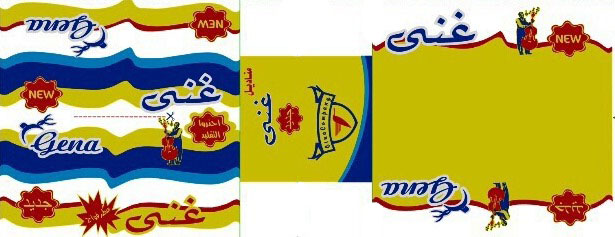 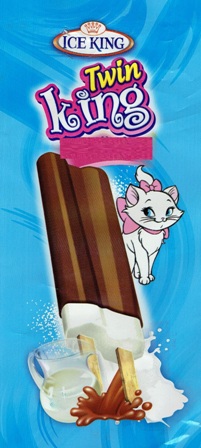 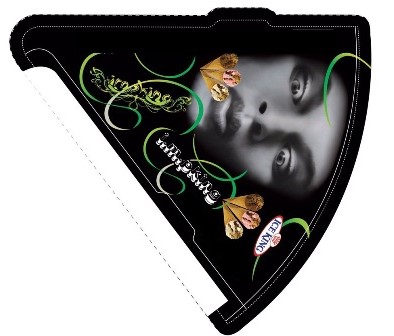 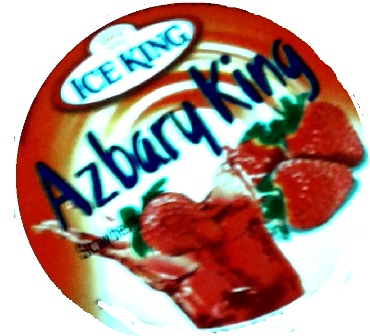 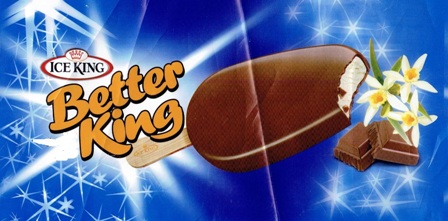 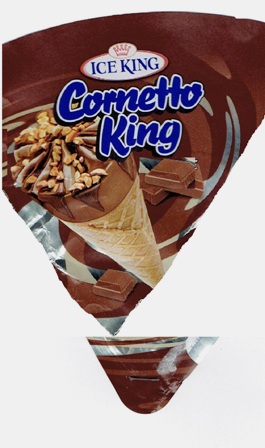 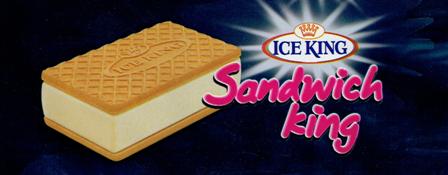 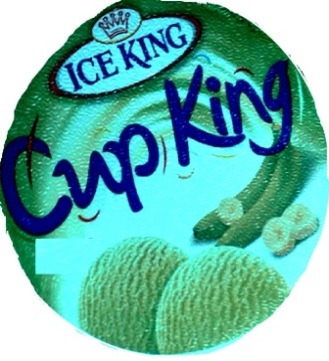 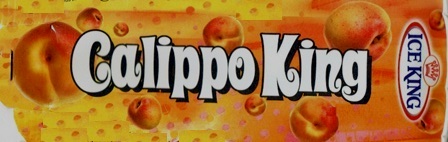 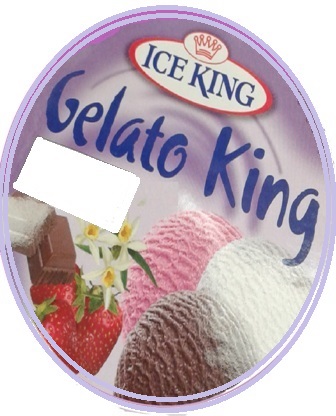 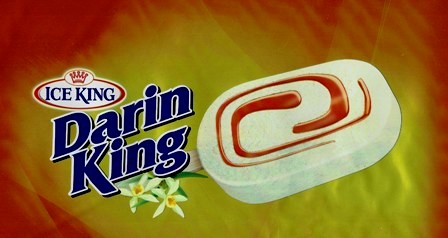 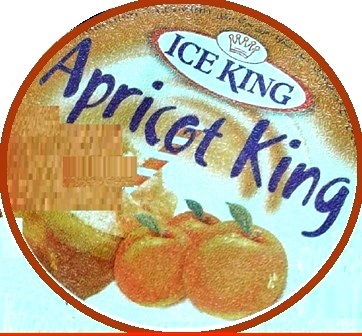 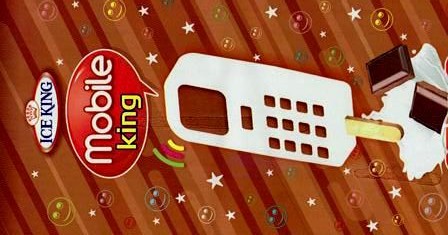 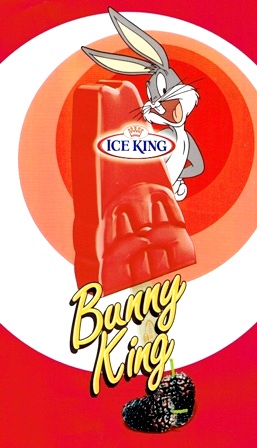 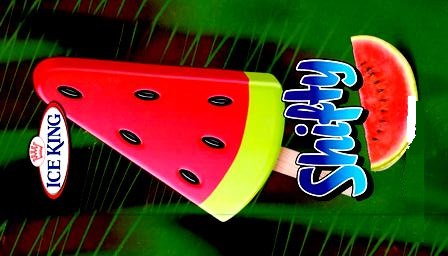 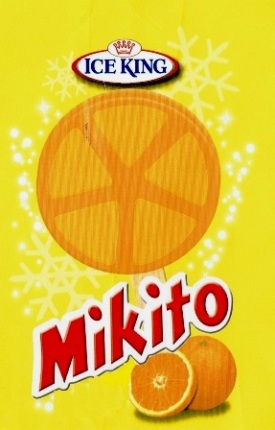 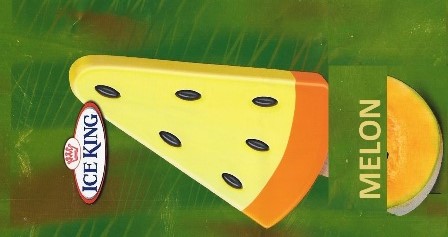 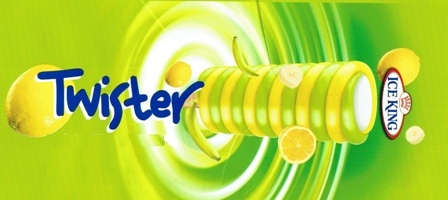 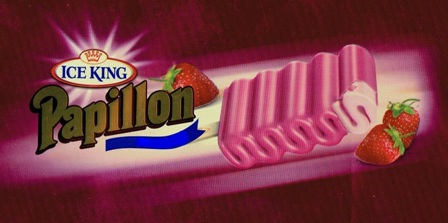 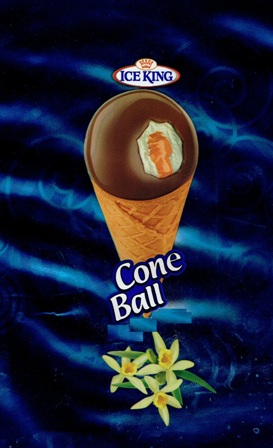 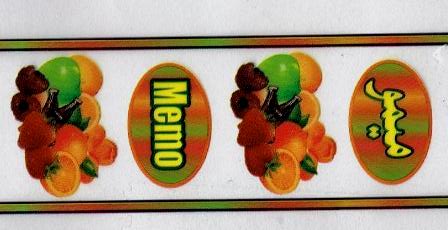 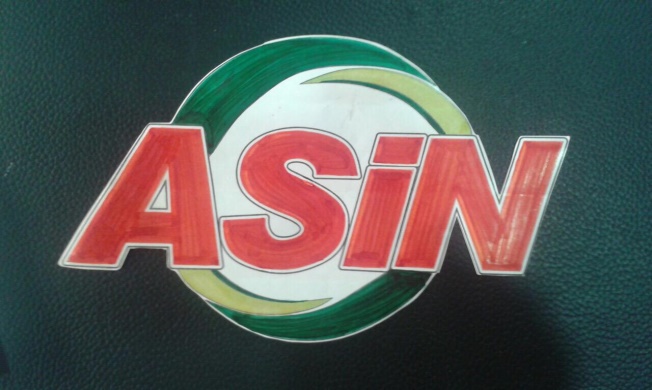 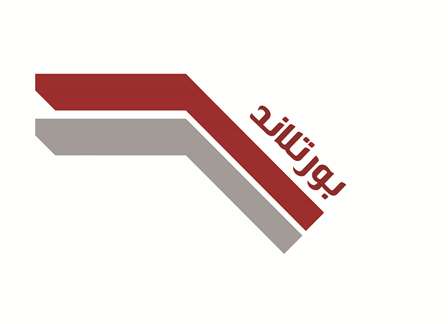 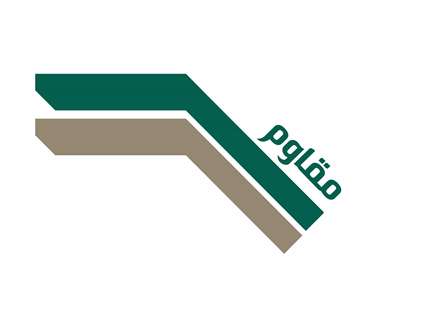 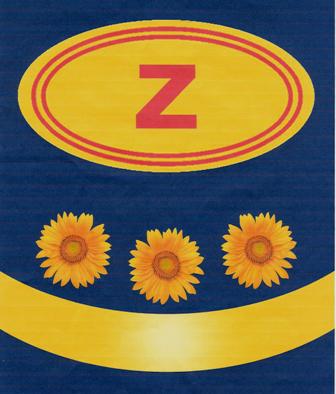 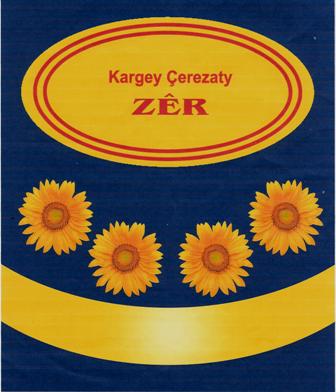 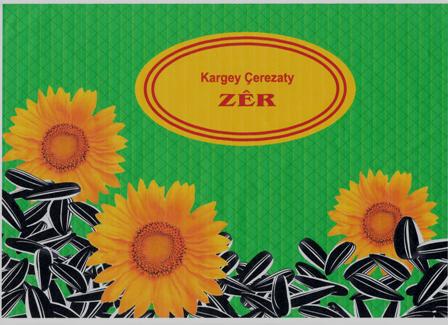 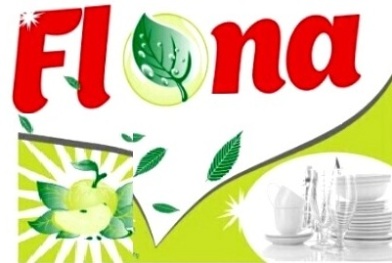 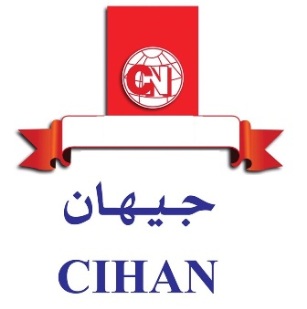 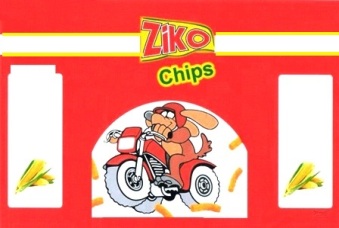 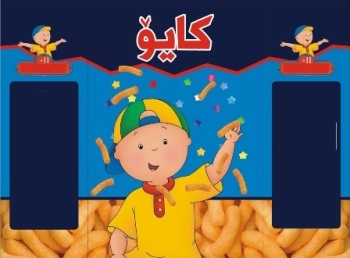 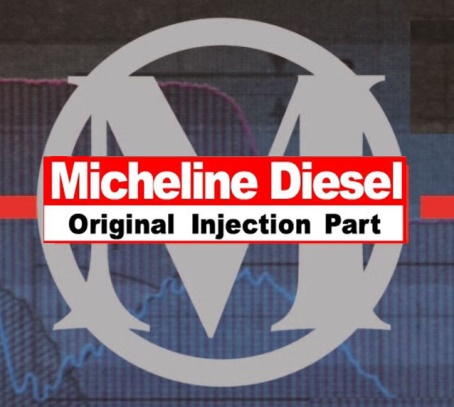 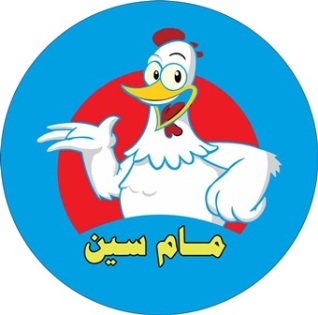 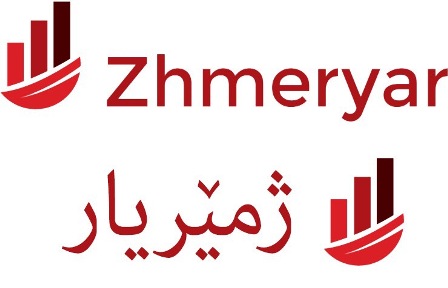 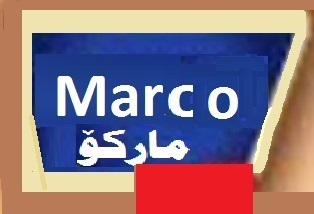 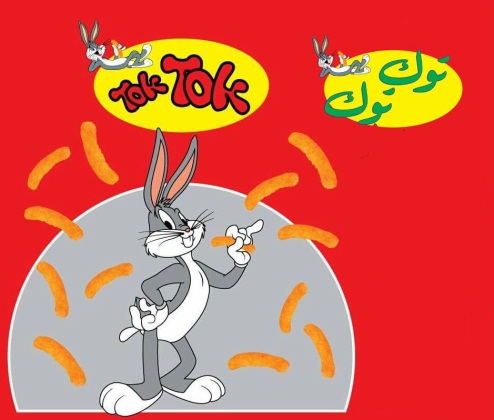 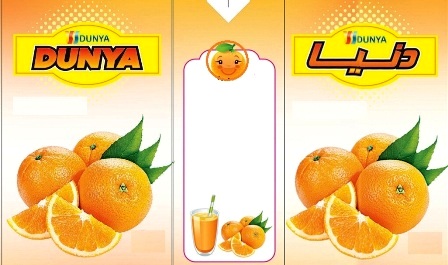 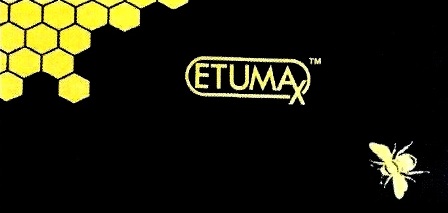 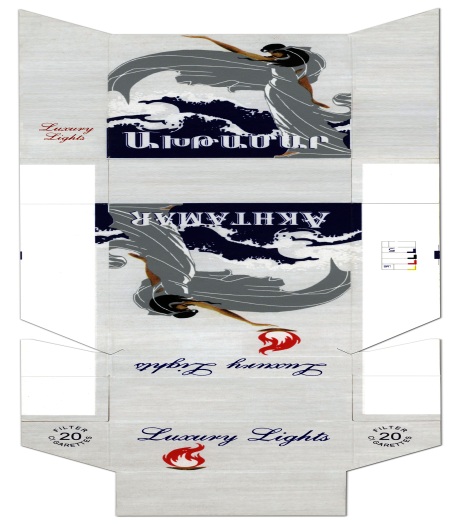 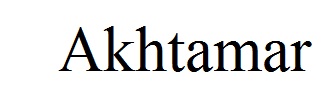 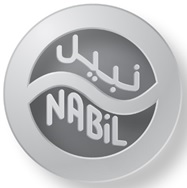 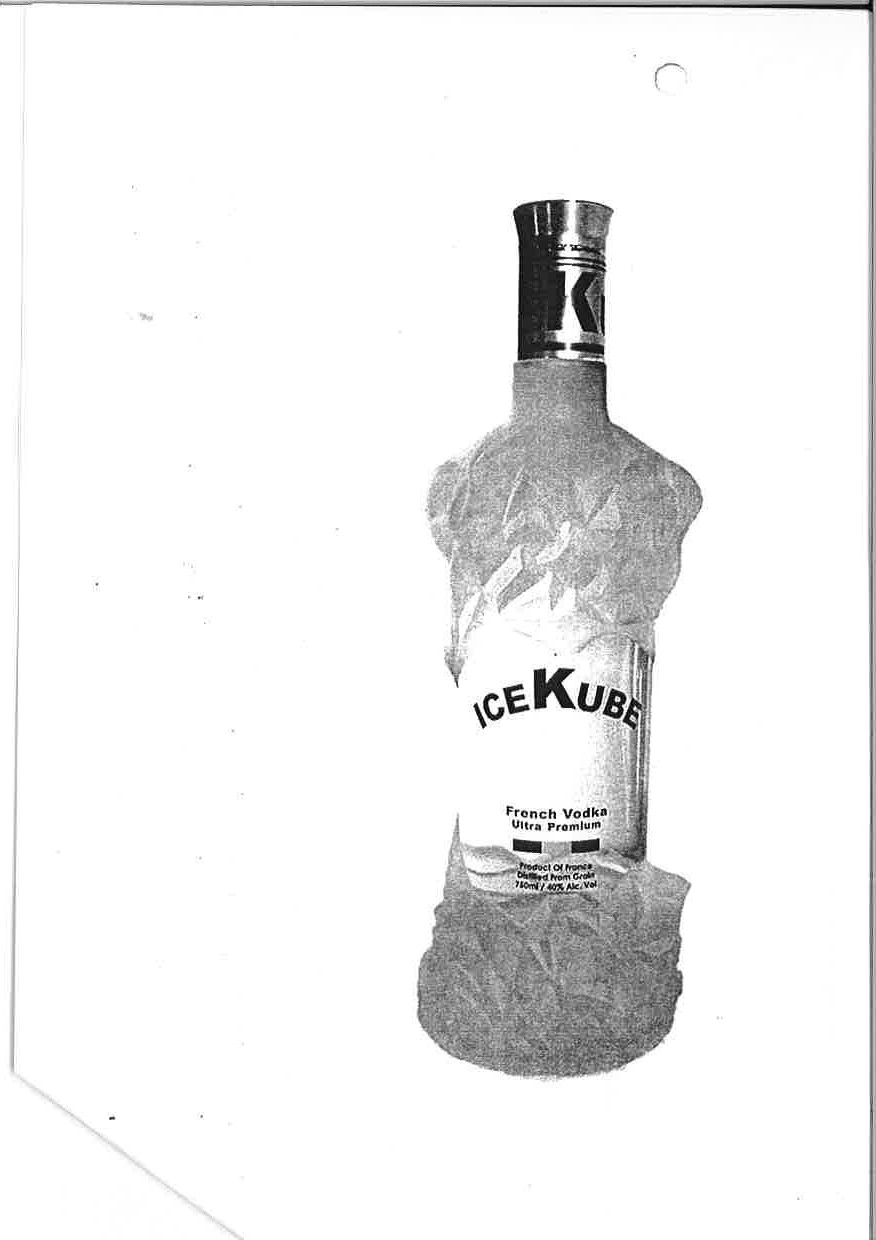 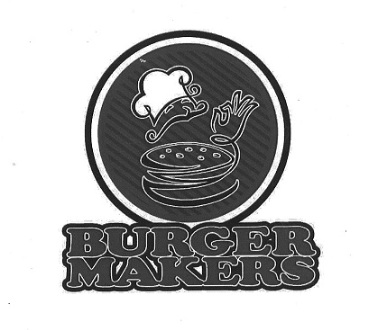 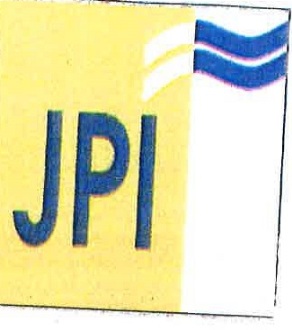 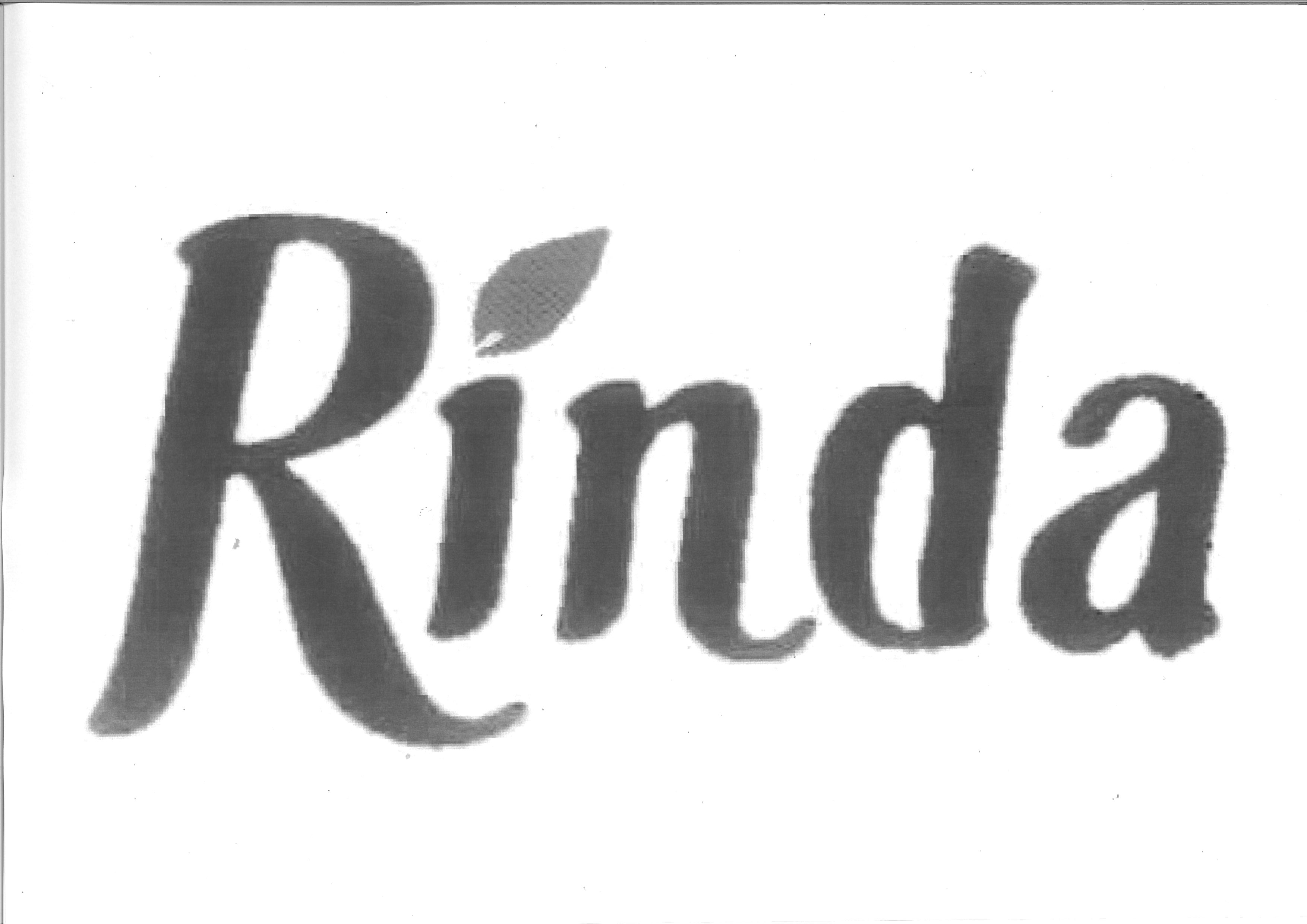 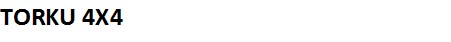 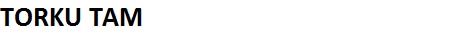 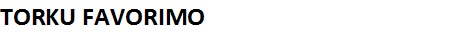 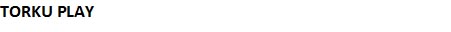 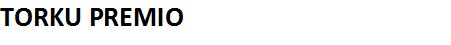 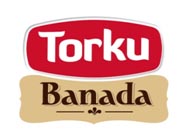 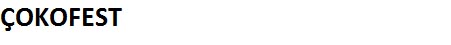 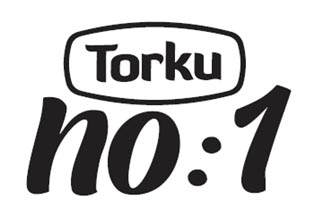 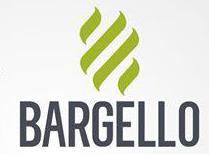 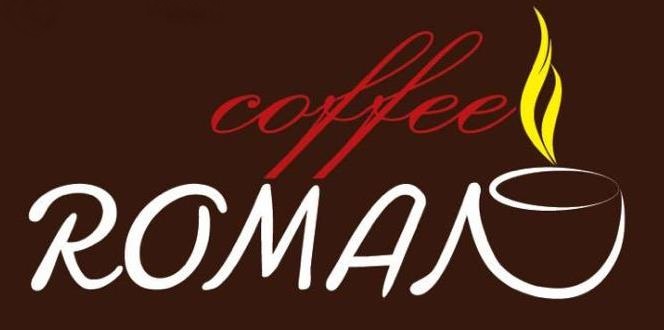 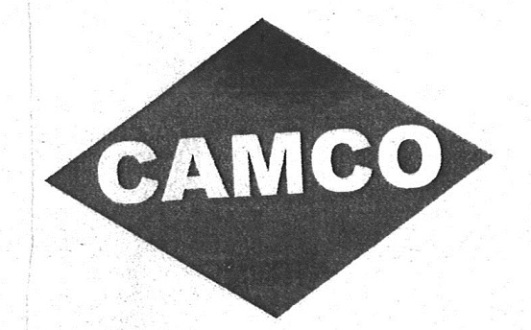 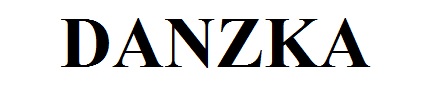 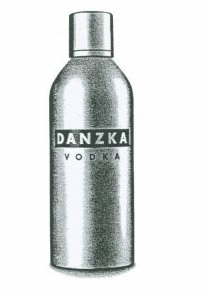 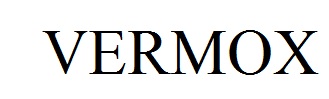 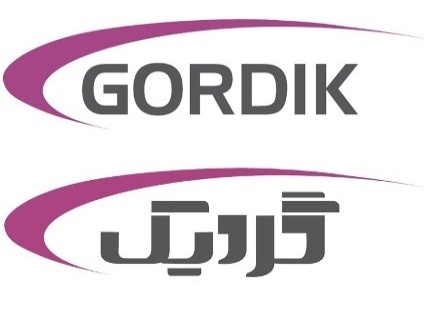 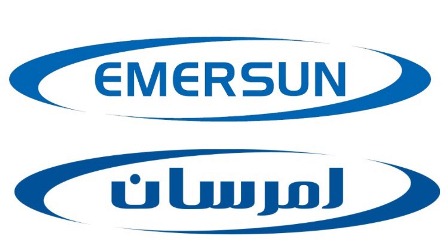 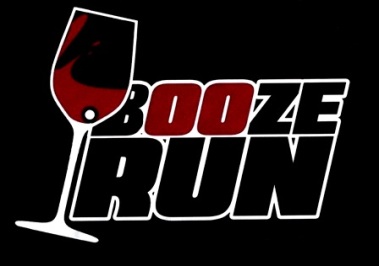 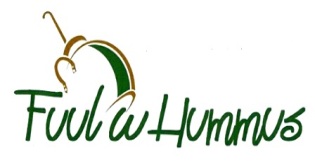 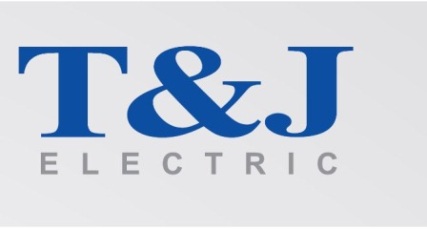 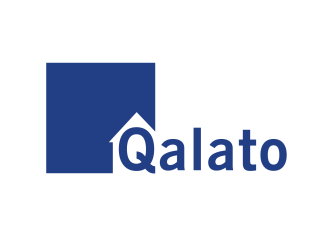 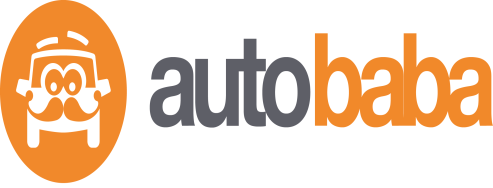 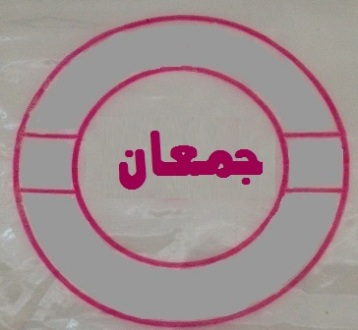 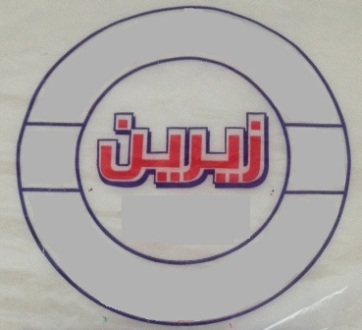 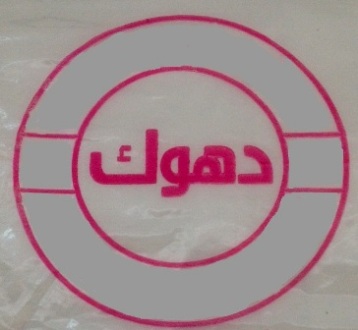 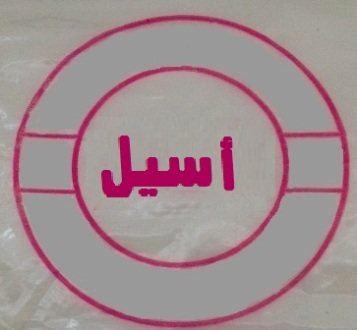 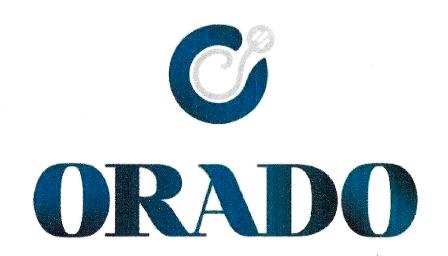 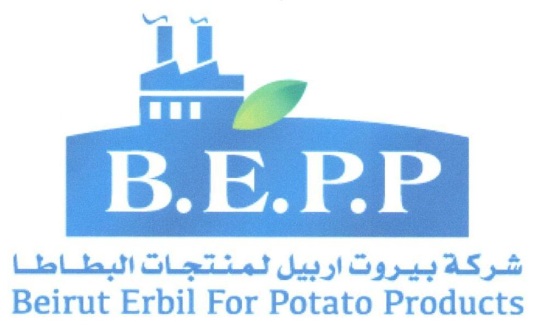 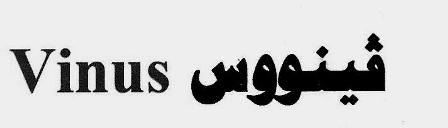 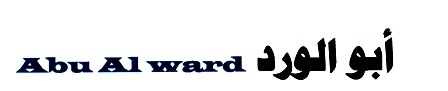 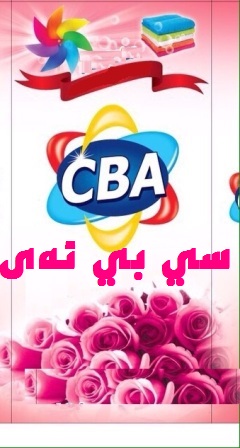 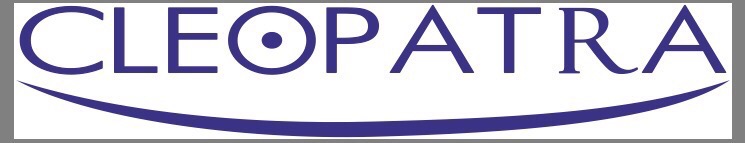 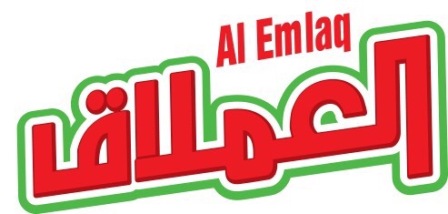 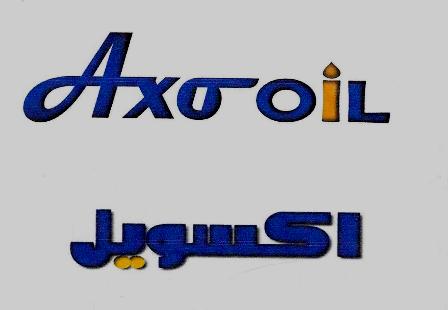 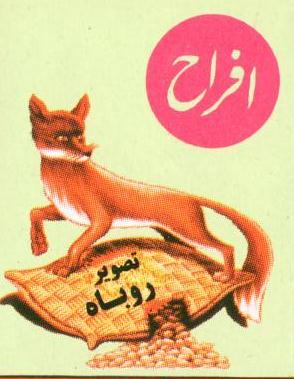 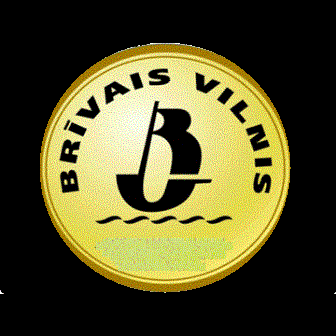 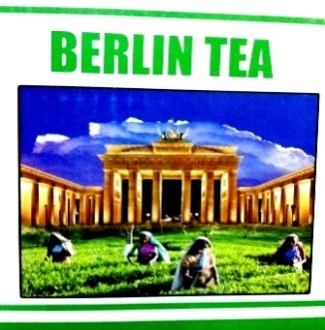 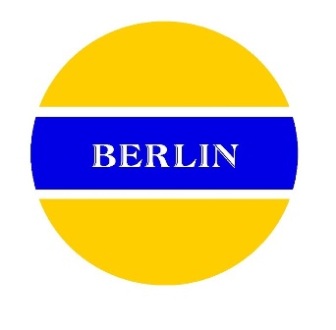 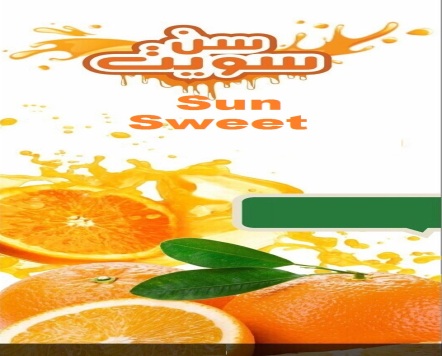 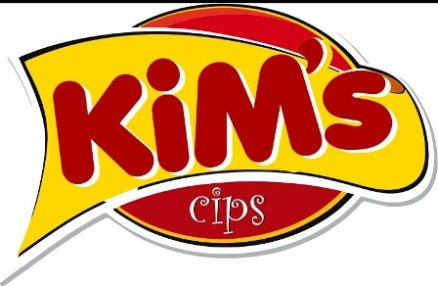 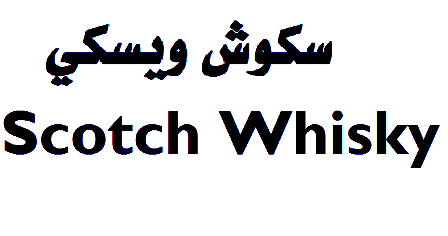 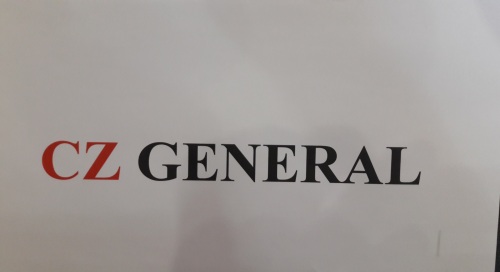 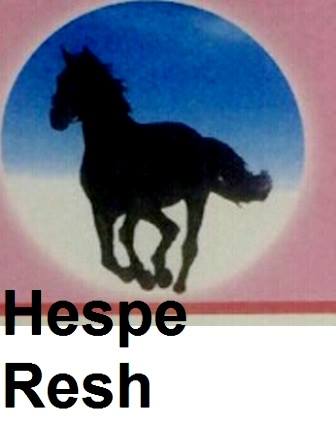 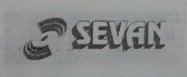 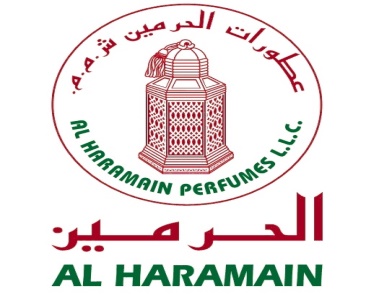 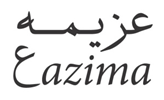 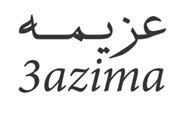 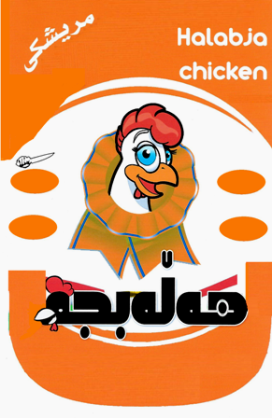 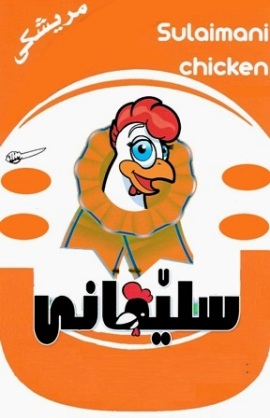 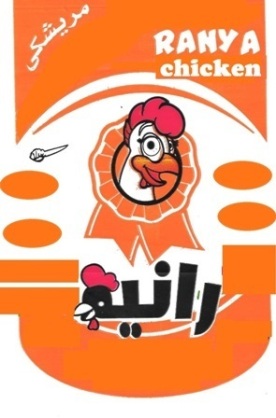 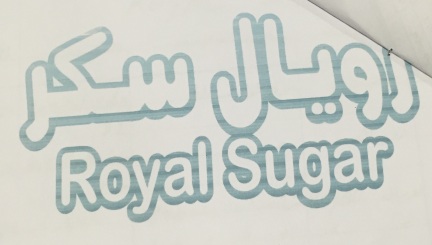 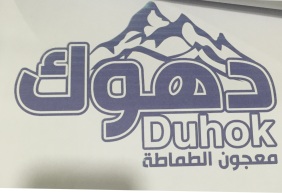 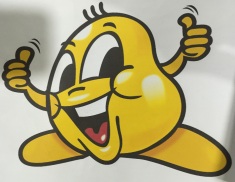 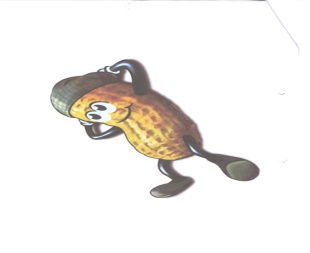 ميتو شيبس Mito chipsليتو شيبس Lito chips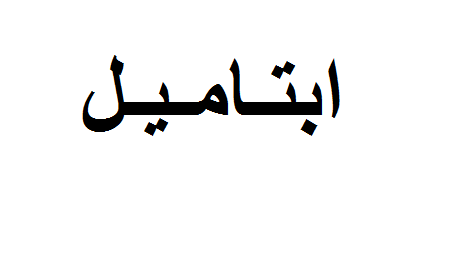 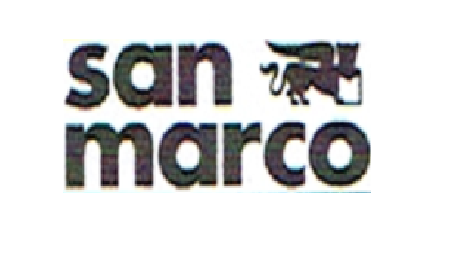 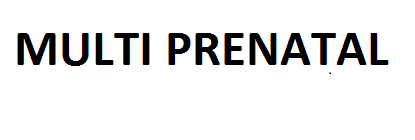 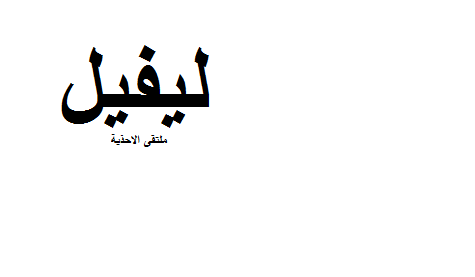 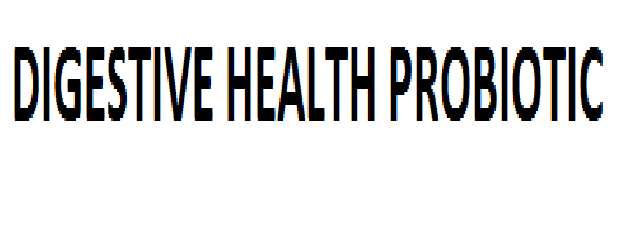 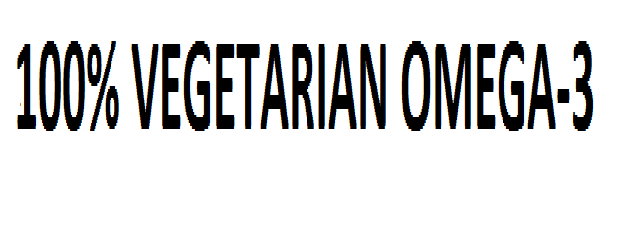 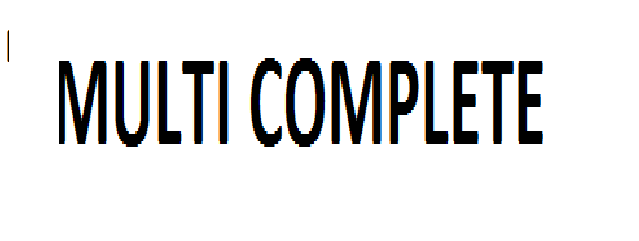 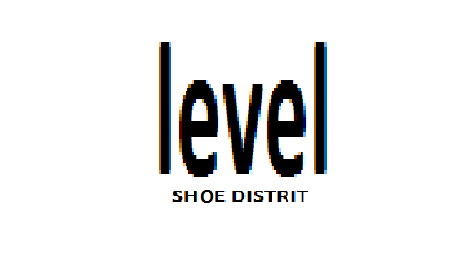 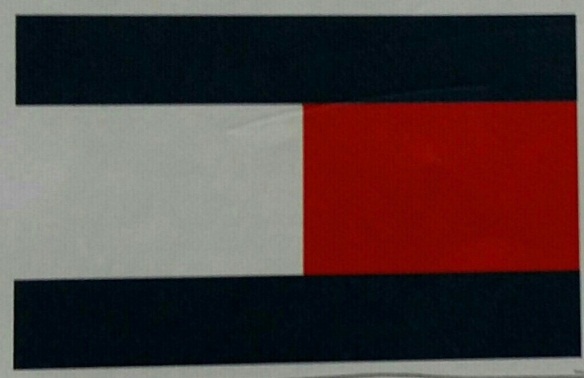 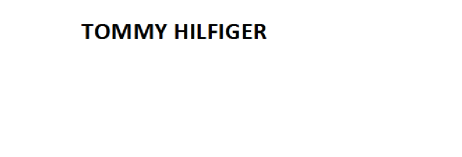 